Тест по курсу «Профессиональная этика»1. Термин “этика” появился:а) в Античности;б) Средние века;в) эпоху Возрождения.2. Что изучает наука этика?а) мораль, нравственность;
б) традиции, обычаи, народное творчество;
в) поведение каждого конкретного человека в обществе;
г) социальные проблемы общества;
д) политическое устройство общества.3. Понятие “нравственность”:а) совпадает по содержанию с понятием “мораль”;б) совпадает по содержанию с понятием “этика”;в) обозначает основные понятия морального самосознания;г) обозначает область поступков людей, реальных нравов, сложившихся в обществе.4. Специфика нравственных отношений состоит в том, что:а) они возникают естественным образом, стихийно;б) они представляют собой особый вид общественных отношений;в) они являются компонентом, стороной других видов общественных отношений.5. Мораль регулирует:а) мышление и намерения людей;б) наиболее значимые сферы жизнедеятельности людей;в) все сферы жизнедеятельности людей.6. Основное требование профессиональной этики состоит:а) в выполнении приказов и инструкций;б) защите прав человека;в) соблюдении моральной справедливости.7. Добро – это:а) моральный выбор человека, ведущий к успеху;б) моральная категория, предельно выражающая то, что важно и значимо для жизни человека и общества;в) моральная категория, выражающая определенную степень человеческого совершенства.8. Нравственная категория, выражающаяся в моральной обязанности по отношению к другим людям в конкретных условиях; – это:а) честь;
б) долг;
в) справедливость;
г) ответственность;
д) совесть.9. Совесть – это:а) внутренний голос человека;б) способность человека осуществлять внутренний нравственный самоконтроль;в) эмоции, заставляющие человека страдать по поводу расхождений между тем, что он сделал, и что хотел сделать.10. Достоинство обязывает человека:а) поступать так, чтобы тебя уважали;б) сообразовывать свое поведение с требованиями нравственности;в) добиваться высокой оценки со стороны общества.11. С какой нравственной категорией связано понятие чести?а) счастье;
б) долг;
в) совесть;
г) достоинство;
д) ответственность.12. Какое из следующих суждений наиболее точно выражает Ваше понимание справедливости?а) Справедливость – это равенство всех людей перед нормами закона.б) Справедливость – это наказание человека с учетом всех обстоятельств его поступка и его личности.в) Справедливость – это наказание человека в соответствии с его материальным или служебным положением.13. Какие из перечисленных функций этики (морали)являются первостепенными: a) воспитательнаяб) мотивационнаяв) регулятивнаяг) ценностно-ориентирующаяд) познавательная14. В чем состоит практическое значение морали? a) С ее помощью человек производит на других людей положительное впечатление б) Она делает возможным человеческое общежитие в) Мораль детерминирует поведение человека15. Мораль характеризует: a) Способность человека жить в человеческом окружении;б) Неспособность к совершению аморальных поступков; в) Тактичность человека; г) Связи человека с его окружением.16. Выберете правильное определение категории "Свобода" а) Это возможность нравственного самоопределения человекаб) Это возможность делать то, что человек захочет в) Это осознанная необходимость17. В отличие от правовых норм, моральные нормы носят:а) только рекомендательный характер;
б) только обязательный характер;
в) только предписывающий характер;
г) частично рекомендательный, частично предписывающий характер;
д) ни к чему не обязывающий характер.18. Сложившееся у окружающих мнение о нравственном облике личности или коллектива, основанное на его предшествующем поведении и выражающееся в признании его заслуг, называется:
а) авторитет;
б) репутация;
в) престиж;
г) имидж;
д) популярность.19. Совокупность необходимых профессиональных знаний, умений, навыков и профессионально-важных качеств личности называется:
а) профессиональной мобильностью;
б) профессиональной направленностью;
в) профессиональной компетентностью;
г) профессиональной деформацией;
д) профессиональной ориентацией.20. Моральный принцип, предписывающий желание помочь другим: а) честолюбие б) альтруизмв) эмпатияг) толерантность 21. Для какой группы профессий имеет значение изучение профессиональной этики? а) человек – природа; б) человек – техника; в) человек – человек.22. Профессиональная этика регулирует: а) нравственные отношения людей в трудовой сфере;б) трудовые отношения людей в экономической сфере; в) экономические отношения людей в социальной сфере. 23. Какие качества личности ПРОЯВЛЯЮТСЯ в ходе профессиональной деятельности?а) нравственные, психологические, духовные;б) деловые и профессионально значимые;в) оба ответа верны.24. В каких нормативных источниках прописываются основные требования к профессиональному поведению?а) законыб) кодексыв) своды правил и рекомендацийАдминистративное право1. Административная дееспособность гражданина РФ наступает в полном объеме в возрасте:
• 18 лет

2. Административная деликтность — это:
• административная ответственность

3. Административная деликтоспособность гражданина РФ наступает с:
• 16 лет

4. Административная ответственность выражается в применении к лицу, совершившему административное правонарушение, мер административного ...
• наказания

5. Административная правоспособность гражданина РФ — это его способность ...
• иметь права и обязанности в сфере государственного управления

6. Административная правоспособность гражданина РФ наступает с:
• рождения

7. Административная правоспособность предприятий и организаций, общественных и религиозных объединений как юридических лиц возникает, как правило, с момента:
• государственной регистрации
8. Административно-правовые статусы иностранных граждан и лиц без гражданства (апатридов):
• существенно не различаются

9. Административное наказание, которое может быть применено только в отношении иностранного гражданина-нарушителя государственной границы РФ, привлеченного к административной ответственности:
• выдворение за пределы РФ

10. Административное право сформировалось в России в конце ХIХ — начале ХХ века:
• в результате перехода от полицейского права

11. Административное правоотношение, в котором один из субъектов (участников) подчинен другому, называется:
• вертикальное

12. Административное правоотношение, участники (субъекты) которого не находятся в подчинении друг у друга, называется:
• горизонтальное

13. Административной ответственности подлежит лицо, достигшее к моменту совершения административного правонарушения возраста:
• 16 лет

14. Административные правоотношения делятся на вертикальные и горизонтальные в зависимости от:
• соотношения прав и обязанностей участников

15. Административный арест заключается в содержании нарушителя в условиях изоляции от общества и устанавливается на срок:
• до 15 суток
• до 30 суток за нарушение требований режима чрезвычайного положения или режима в зоне проведения контртеррористической операции16. Административный арест назначается:
• судом
• судьей

17. Административный деликт — это:
• административное правонарушение

18. Административный штраф должен быть уплачен в срок не позднее:
• тридцати дней со дня вступления постановления о наложении административного штрафа в законную силу
• тридцати дней со дня истечения срока отсрочки или срока рассрочки

19. Административный штраф считается уплаченным при условии ...
• направления копии документа, свидетельствующего об уплате административного штрафа, судье, в орган, должностному лицу, вынесшим постановление

20. Административным правонарушением признается ...
• противоправное, виновное действие (бездействие) физического или юридического лица, за которое законодательством об административных правонарушениях установлена административная ответственность

21. Аспирантура, ординатура, адъюнктура — это формы получения образования ...
• послевузовского

22. Без составления протокола может быть назначено административное наказание в виде:
• административного штрафа, не превышающего 100 рублей
• административного штрафа, не превышающего одного минимального размера оплаты труда
• предупреждения23. Безвозвратное, безвозмездное выделение государством денежных средств (например, государственным организациям) — это:
• финансирование

24. В компетенцию Правительства РФ в сфере хозяйственно-экономической деятельности входит ...
• принятие мер по ликвидации последствий крупных аварий, катастроф и стихийных бедствий

25. В новый КоАП РФ впервые включено такое административное наказание, как:
• дисквалификация

26. В области пищевой и перерабатывающей промышленности государственное регулирование осуществляет:
• Министерство сельского хозяйства РФ

27. В основе разграничения актов управления на письменные, устные и конклюдентные лежит:
• форма принятия акта

28. В протоколе об административном задержании указываются:
• время, место и мотивы задержания
• дата и место его составления
• должность, фамилия и инициалы лица, составившего протокол
• сведения о задержанном лице

29. В разработке и реализации федеральной концепции развития транспортно-дорожного комплекса, программ развития отдельных видов транспорта и дорожного хозяйства принимают участие следующие органы:
• Министерство путей сообщения РФ
• Министерство транспорта РФ
• Министерство экономического развития и торговли РФ
• Правительство РФ

30. В системе государственного управления агропромышленным комплексом (АПК) колхозы, совхозы, крестьянские (фермерские) хозяйства, сельскохозяйственные кооперативы являются:
• объектами государственного управления АПК31. В систему органов административно-правового регулирования внешнеэкономической деятельности входит:
• Московская региональная таможня

32. В случае агрессии против РФ или ее непосредственной угрозы может быть введен режим ...
• военного положения

33. В случае обнаружения нарушения налогового законодательства инспекции МНС России могут применить к нарушителям из перечисленных принудительных мер, следующие:
• административное наказание
• административное пресечение

34. В случае отказа в возбуждении уголовного дела или при прекращении уголовного дела, но при наличии в действиях виновного признаков административного правонарушения, срок давности наложения административного наказания (со дня принятия постановления об отказе в возбуждении или прекращении уголовного дела) составляет:
• 1 месяц

35. В случае, если гражданин подал административную жалобу о нарушении своих прав и в течение 1 месяца, со дня подачи жалобы, не получил на нее письменного ответа, он имеет право обратиться в суд в течение (со дня истечения месячного срока):
• 1 месяца

36. В современную структуру федеральных органов исполнительной власти входят:
• агентства
• министерства
• службы

37. В соответствии с Конституцией РФ вопросы обороны, безопасности, оборонного производства находятся в ведении:
• Российской Федерации38. В соответствии со ст. 56 Конституции РФ в условиях чрезвычайного положения не могут быть ограничены следующие права и свободы граждан РФ:
• на судебную защиту прав и свобод, получение юридической помощи

39. В состав Правительства РФ, кроме его Председателя и заместителей Председателя, входят также:
• федеральные министры

40. В чем веденье находится административное право в РФ?
• в совместном веденье

41. Верховным Главнокомандующим Вооруженными силами в РФ является:
• Президент РФ

42. Визы на заграничный паспорт для выезда за границу гражданам РФ выдает:
• дипломатическое представительство или консульское учреждение соответствующего государства

43. Включается ли срок административного задержания в срок административного ареста?
• да

44. Власть и подчинение в правоотношении между инспектором ГИБДД и водителем автомобиля:
• являются функциональными

45. Власть и подчинение в правоотношении между министром и его заместителем:
• являются линейными46. Внутреннее строение административно-правовой нормы, определенный порядок взаимосвязи и взаимообусловленности составных частей, элементов нормы — это её:
• структура

47. Во время чрезвычайного положения из перечисленных мер, для усиления административно-правовой ответственности могут быть использованы следующие:
• закрепление в законодательстве новых составов административных правонарушений
• увеличение штрафных санкций за некоторые виды проступков
• установление особых административно-процессуальных правил

48. Во всех случаях изъятия вещей и документов при производстве по делу об административном правонарушении:
• должны присутствовать два понятых
• изъятое хранится в местах, определенных должностным лицом, осуществившим изъятие
• составляется протокол или делается соответствующая запись в протоколе о доставлении или в протоколе об административном задержании

49. Водопроводы как объекты управления жилищно-коммунальным хозяйством относятся к объектам:
• санитарно-техническим

50. Возвратное, возмездное, срочное предоставление государством денежных средств государственным или негосударственным организациям — это:
• кредитование

51. Возмездное изъятие и конфискация предметов являются административными наказаниями:
• либо основными, либо дополнительными

52. Возможно ли принудительное административное выдворение за пределы Российской Федерации иностранного гражданина или лица без гражданства?
• да53. Возраст, в течение которого гражданин РФ мужского пола считается военнообязанным:
• с 17 до 60 лет

54. Воинская обязанность предполагает:
• военную службу по контракту
• действительную военную службу по призыву
• постановку и снятие с воинского учета
• призыв на военную службу в случае всеобщей или частичной мобилизации
• призыв на военные сборы
• службу в запасе

55. Вопросы защиты прав и свобод человека в области охраны здоровья, обеспечения экологической безопасности во имя здоровья человека относятся к компетенции органов управления здравоохранения ...
• всех уровней

56. Вопросы назначения на должность и освобождения от должности Председателя Центрального Банка РФ относятся к ведению:
• Государственной Думы

57. Вопросы природопользования; охраны окружающей среды и обеспечения экологической безопасности, особо охраняемых природных территорий; осуществления мер по борьбе с катастрофами, стихийными бедствиями, ликвидации их последствий; законодательства об охране окружающей среды — находятся в ведении:
• совместном Российской Федерации и ее субъектов

58. Выдача заграничных паспортов отнесена к ведению:
• МВД России и МИДа России

59. Выдворение за пределы Российской Федерации применяется по отношению к лицам:
• без гражданства и иностранцам

60. Вызываемое по делу об административном правонарушении лицо, которому могут быть известны какие-либо обстоятельства, подлежащие установлению по данному делу, — это:
• свидетель61. Главная функция административной юрисдикции — это:
• правоохранительная

62. Главным критерием, которому должна удовлетворять вся деятельность исполнительной власти и ее решения, является:
• эффективность

63. Государственная и естественная монополии ...
• частично совпадают

64. Государственная регистрация хозяйствующих субъектов — юридических лиц и граждан без образования юридического лица — осуществляется в:
• инспекциях Министерства РФ по налогам и сборам

65. Государственно-правовое и общественно-правовое принуждение различают по:
• субъекту

66. Государственное регулирование (в узком смысле слова) — это:
• одна из функций государственного управления

67. Государственное регулирование (в широком смысле слова) — это:
• деятельность органов законодательной и исполнительной власти по установлению общих правил поведения участников общественных отношений68. Государственное регулирование по сравнению с государственным управлением — это более _____________ воздействие со стороны государства на хозяйствующие субъекты.
• мягкое

69. Государственное управление — это:
• исполнительно-распорядительная деятельность государственной администрации, осуществляемая на основе и во исполнение законов и состоящая в повседневном практическом выполнении функций государства

70. Государственное управление гражданским воздушным транспортом осуществляет:
• Министерство транспорта РФ

71. Государственную регистрацию кредитных учреждений осуществляет(-ют):
• Центральный Банк России

72. Государственные заказы в настоящее время ...
• применяются

73. Государственные и муниципальные организации культуры по закону не вправе ...
• использовать культурные ценности в качестве обеспечения кредита

74. Государственные программы, применяемые в государственном регулировании, представляют собой разновидность:
• политико-правовых актов

75. Государственные служащие, наделенные правом в пределах своей компетенции предъявлять юридически властные требования и принимать решения, обязательные для исполнения гражданами, не находящимися в их служебном подчинении, должностными лицами, органами, предприятиями, учреждениями, организациями независимо от их ведомственной подчиненности - это:
• представители исполнительной власти76. Государственные служащие, наделенные правом совершать в пределах своей компетенции юридически значимые действия властного характера, то есть действия, влекущие правовые последствия, - это:
• должностные лица

77. Государственный ветеринарный надзор — это название ...
• деятельности, осуществляемой уполномоченными органами исполнительной власти

78. Государственный контроль и регулирование в области производства и оборота этилового спирта и алкогольной продукции, а также валютный контроль осуществляет:
• Министерство по налогам и сборам РФ

79. Государственный контроль или надзор в области охраны природы осуществляет:
• Министерство природных ресурсов РФ

80. Государственным органом, специально уполномоченным в области государственного контроля за качеством и рациональным использованием семян злаков, зернобобовых, крупы, муки, хлебобулочных и макаронных изделий, комбикормов и т.д., является:
• Государственная хлебная инспекция при Правительстве РФ

81. Граждане реализуют нормы Особенной части Кодекса РФ об административных правонарушениях, устанавливающие ответственность за совершение конкретных административных проступков, путем:
• соблюдения

82. Гражданин вправе обратиться с жалобой на незаконные действия (решения) должностных лиц ...
• в вышестоящий в порядке подчиненности орган или в суд83. Гражданин, осуществляющий профессиональную служебную деятельность на должности государственной службы за денежное вознаграждение, выплачиваемое за счет средств федерального бюджета или бюджета субъекта РФ, — это:
• государственный служащий

84. Гражданин, чьи права нарушены незаконными действиями и решениями должностных лиц, имеет возможность обратиться в:
• суд или в вышестоящий в порядке подчиненности орган

85. Деление административно-правовых норм на общероссийские, республиканские, территориальные, межтерриториальные, местные и т.д. производится в зависимости от:
• предела действия в пространстве

86. Деление на Общую и Особенную части административного права характерно для его:
• системы

87. Дело об административном правонарушении рассматривается по:
• месту совершения административного правонарушения
• месту учета транспортного средства, если производство ведется по делу об административном правонарушении, влекущем лишение права управления транспортным средством
• ходатайству лица, в отношении которого ведется производство по делу об административном правонарушении, дело может быть рассмотрено по месту жительства данного лица

88. Дело об административном правонарушении считается возбужденным с момента:
• вынесения определения о возбуждении дела об административном правонарушении при необходимости проведения административного расследования
• наложения (взимания) административного штрафа на месте совершения административного правонарушения в случае, если протокол об административном правонарушении не составляется
• составления первого протокола о применении мер обеспечения производства по делу об административном правонарушении
• составления протокола об административном правонарушении или вынесения прокурором постановления о возбуждении дела об административном правонарушении

89. Денежная эмиссия — это:
• выпуск в обращение денежных знаков

90. Денежная эмиссия в РФ осуществляется:
• Центральным Банком РФ98. Для механизма административно-правового регулирования наиболее характерно такое средство правового регулирования распорядительного типа, как:
• предписание

99. Для таких мер, как: установление карантина, комендантского часа, запрещение движения автотранспорта и т.п. — общим родовым понятием является:
• административное предупреждение

100. Доктор наук и кандидат наук — это:
• ученые степени

101. Документом, удостоверяющим личность гражданина, может являться:
• военный билет, либо удостоверение личности военнослужащего

102. Дополнительными административными наказаниями могут являться:
• возмездное изъятие и конфискация предметов

103. Доставление как мера обеспечения производства по делу об административном правонарушении это ...
• принудительное препровождение физического лица в целях составления протокола об административном правонарушении при невозможности его составления на месте выявления административного правонарушения, если составление протокола является обязательным

104. Если проступок совершен лицом в состоянии крайней необходимости, то производство по делу об административном правонарушении ...
• должно быть прекращено

105. Женщины подлежат постановке на воинский учет при условии ...
• получения ими военной учетной специальности106. За совершение административных правонарушений административной ответственности подлежат:
• депутаты представительных органов муниципальных образований, выборные должностные лица местного самоуправления
• должностные лица в связи с неисполнением либо ненадлежащим исполнением своих служебных обязанностей
• иностранные юридические лица, совершившие административные правонарушения на территории Российской Федерации
• лица, достигшие к моменту совершения административного правонарушения возраста шестнадцати лет
• юридические лица

107. За совершение административных правонарушений может быть применено административное наказание в виде:
• административного ареста
• административного штрафа
• дисквалификации
• конфискации орудия совершения или предмета административного правонарушения
• лишения специального права, предоставленного физическому лицу
• предупреждения

108. Законодательство об административных правонарушениях включает:
• Кодекс Российской Федерации об административных правонарушениях
• законы субъектов Российской Федерации об административных правонарушениях

109. Из административных наказаний: 1) лишение специального права и 2) административный арест — более суровым наказанием является:
• 2

110. Из двух понятий «административная ответственность» и «административное принуждение»:
• более широким, обобщающим понятием является административное принуждение

111. Из двух понятий «должностные лица» и «представители исполнительной власти»:
• более широким, обобщающим понятием является «должностные лица»

112. Из двух понятий «оборона» и «безопасность»:
• оборона является одним из средств обеспечения безопасности113. Из двух понятий «полиция» и «органы внутренних дел»:
• полиция входит в состав органов внутренних дел

114. Из нового КоАП РФ исключено такое административное наказание, как:
• исправительные работы

115. Из органов государственной власти РФ, в осуществлении бюджетного процесса принимают участие:
• законодательной
• исполнительной

116. Из перечисленного, к компетенции Министерства труда и социального развития РФ относятся:
• нормотворческая работа по вопросам труда, техники безопасности, нормирования труда и отдыха, оплаты труда
• организация трудоустройства безработных граждан, постановки их на учет, переквалификации и обучения
• пенсионное обеспечение граждан, нетрудоспособных граждан и семей погибших, благоустройство домов-интернатов для престарелых и инвалидов

117. Из перечисленного, к механизму государственного регулирования относятся:
• государственные заказы
• лицензирование
• налогообложение
• приватизация
• регистрация

118. Из перечисленного, к направлениям реформы жилищно-коммунального хозяйства относятся следующие:
• модернизация жилого фонда
• социальная защита населения в отношении оплаты жилья и коммунальных услуг, адресное предоставление субсидий

119. Из перечисленного, к полномочиям Министерства юстиции РФ относятся:
• государственная регистрация ведомственных нормативных актов
• организация выборов судей, обобщение судебной практики
• регистрация общественных и религиозных объединений

120. Из перечисленного, к характеристикам естественных монополий относятся:
• спрос на товары практически не зависит от изменения цены на эти товары
• товары не могут быть заменены в потреблении другими товарами
• удовлетворение спроса эффективнее в отсутствие конкуренции в силу технологических особенностей производства121. Из перечисленного, к числу естественных монополий относятся:
• транспортировка нефти, нефтепродуктов и газа по трубопроводам
• услуги по передаче электрической и тепловой энергии
• услуги транспортных терминалов, портов и аэропортов

122. Из перечисленного, к числу естественных монополий относятся:
• железнодорожные перевозки
• услуги электрической и почтовой связи

123. Из перечисленного, направлениями деятельности органов безопасности являются:
• защита территориальной целостности, суверенитета и интересов России на границе
• принятие мер по обеспечению экономической безопасности в сфере международного экономического сотрудничества
• содействие органам внутренних дел и прокуратуры в предупреждении, пресечении и раскрытии тяжких и особо тяжких преступлений

124. Из перечисленного, полномочиями Президента РФ в области обороны являются:
• введение военного положения
• издание указов о призыве граждан на военную службу
• назначение и освобождение высшего командования Вооруженных сил
• определение основных направлений военной политики, утверждение военной доктрины

125. Из перечисленного, федеральными компонентами государственных образовательных стандартов являются:
• максимальный объем учебной нагрузки учащихся
• обязательный минимум содержания основных образовательных программ
• требования к уровню подготовки выпускников

126. Из перечисленных видов административных производств, административно-юрисдикционными процессами являются:
• по делам об административных правонарушениях граждан
• по жалобам и заявлениям граждан

127. Из перечисленных видов актов, Правительство РФ вправе издавать:
• постановления
• распоряжения128. Из перечисленных видов актов, Президент РФ вправе издавать:
• распоряжения
• указы

129. Из перечисленных видов действий и решений государственных органов и их должностных лиц, гражданин имеет право обжаловать в суде:
• нарушающих права и свободы граждан
• незаконно возлагающих на гражданина какую-либо обязанность либо привлекающих его к ответственности
• создающих препятствия для осуществления гражданином его прав и свобод

130. Из перечисленных видов деятельности, к финансовой деятельности государства относятся:
• бюджетная
• валютная
• кредитная
• налоговая
• страховая

131. Из перечисленных видов дисциплинарных взысканий, на государственного служащего могут быть наложены:
• выговор
• замечание
• предупреждение о неполном служебном соответствии
• строгий выговор
• увольнение

132. Из перечисленных видов образовательных учреждений, к учреждениям высшего профессионального образования относятся:
• академия
• институт

133. Из перечисленных видов образовательных учреждений, к учреждениям начального и среднего профессионального образования относятся:
• гимназия
• лицей
• училище

134. Из перечисленных видов правовых актов, к источникам административного права относятся:
• акты представительных органов субъектов федерации
• некоторые международные договоры и соглашения
• постановления Государственной Думы и Совета Федерации
• федеральные законы и законы республик-субъектов РФ

135. Из перечисленных видов правоотношений, к предмету административного права относятся правоотношения возникающие:
• в процессе внутриаппаратной деятельности органов прокуратуры и суда
• при рассмотрении в судах дел об административных правонарушениях136. Из перечисленных видов связи, к электрической связи относятся:
• модемная
• телеграфная
• телефонная

137. Из перечисленных видов субъектов права, дисциплинарную ответственность по нормам административного права несут:
• военнослужащие
• государственные служащие
• учащиеся и студенты

138. Из перечисленных видов судов, гражданин вправе обратиться с жалобой на нарушение своих прав в:
• Конституционный
• арбитражные
• общие

139. Из перечисленных видов юридической ответственности государственных служащих, нормами административного права регулируются:
• административная
• дисциплинарная
• материальная

140. Из перечисленных видов юридической ответственности, государственные служащие могут нести:
• административную ответственность
• дисциплинарную ответственность
• материальную ответственность
• уголовную ответственность

141. Из перечисленных видов юридической ответственности, нормами административного права регламентированы:
• административная ответственность граждан и организаций
• дисциплинарная ответственность государственных служащих, военнослужащих, работников органов внутренних дел, учащихся
• материальная ответственность государственных служащих, военнослужащих, работников органов внутренних дел, учащихся

142. Из перечисленных государственных органов, процедуру выезда с территории РФ и въезда на территорию РФ граждан РФ регулируют:
• органы МВД России
• органы МИДа России
• органы безопасности РФ143. Из перечисленных групп лиц, принудительное лечение может осуществляться в отношении следующих категорий граждан:
• заразные больные
• психически больные

144. Из перечисленных групп субъектов права, административную ответственность по Кодексу РФ об административных правонарушениях могут нести:
• граждане РФ
• должностные лица
• иностранные граждане
• лица без гражданства
• юридические лица

145. Из перечисленных групп юридических норм, к правовым институтам, составляющим систему административного права, относятся регламентирующие:
• административно-политическую и хозяйственно-экономическую деятельность государственной администрации
• методы государственного регулирования
• правовые формы организации и деятельности органов управления

146. Из перечисленных действий, государственный служащий имеет право:
• давать показания в отношении информации, содержащей государственную или служебную тайну, в связи с возбужденным уголовным делом
• знакомиться с материалами личного дела

147. Из перечисленных действий, государственный служащий имеет право:
• заниматься педагогической, научной и иной творческой деятельностью

148. Из перечисленных документов, документами, удостоверяющими личность гражданина РФ, являются:
• заграничный, дипломатический, служебный паспорт
• общегражданский паспорт
• паспорт моряка

149. Из перечисленных лиц, государственную должность на государственной службе занимает(-ют):
• начальник управления министерства

150. Из перечисленных лиц, представителями административной (исполнительной) власти являются:
• инспектор ГИБДД
• начальник государственной налоговой инспекции151. Из перечисленных мер воздействия, к мерам административного принуждения относятся:
• административно-предупредительные меры
• меры административного наказания
• меры административного пресечения

152. Из перечисленных мер воздействия, мерами убеждения, применяемыми в государственном управлении, являются:
• меры морального наказания
• средства морального стимулирования
• угроза наступления административной ответственности

153. Из перечисленных мер, к мерам административного пресечения относятся:
• задержание
• изъятие вещей и документов

154. Из перечисленных нормативных актов, определяет общие правовые, экономические и социальные основы создания предприятий, устанавливает организационно-правовые формы предприятий, порядок их регистрации, правовой статус и условия деятельности:
• Гражданский кодекс РФ
• Федеральный закон от 8 августа 2001 года «О государственной регистрации юридических лиц»

155. Из перечисленных нормативных актов, ответственность за нарушение таможенного законодательства наступает в соответствии с:
• Кодекс РФ об административных правонарушениях
• Таможенный кодекс РФ

156. Из перечисленных областей деятельности, Госстандарт России обладает полномочиями в:
• обеспечение единства измерений
• сертификация продукции (работ, услуг)
• стандартизация

157. Из перечисленных объектов здравоохранения, к государственной и муниципальной системе здравоохранения могут относиться:
• медицинские образовательные учреждения
• судебно-медицинской экспертизы
• фармацевтические предприятия и организации и аптечные учреждения158. Из перечисленных органов исполнительной власти РФ, государственное управление в области культуры осуществляют:
• Министерство РФ по делам печати, телерадиовещания и средств массовых коммуникаций
• Министерство культуры РФ

159. Из перечисленных органов исполнительной власти, государственный санитарно-эпидемиологический надзор осуществляют:
• Минздрав России
• медицинские службы и учреждения МВД, МПС, Минобороны, ФСБ и др

160. Из перечисленных органов исполнительной власти, единоначальными органами являются:
• Государственные комитеты РФ
• Министерства РФ
• областные, краевые администрации
• федеральные министерства

161. Из перечисленных органов исполнительной власти, к структуре областной, краевой администрации относятся:
• комитет по здравоохранению
• финансовое управление

162. Из перечисленных органов исполнительной власти, к территориальным органам федеральной исполнительной власти относятся:
• государственная налоговая инспекция
• областной военкомат

163. Из перечисленных органов исполнительной власти, коллегиальными органами являются:
• Правительство РФ
• административные комиссии
• комиссии по делам несовершеннолетних и защите их прав
• правительства республик в составе РФ

164. Из перечисленных органов исполнительной власти, межотраслевое управление осуществляют:
• Министерство имущественных отношений РФ
• Министерство финансов РФ

165. Из перечисленных органов исполнительной власти, общей компетенцией наделены:
• Правительство РФ
• областная администрация
166. Из перечисленных органов исполнительной власти, отраслевое управление осуществляют:
• Министерство путей сообщения РФ
• Министерство энергетики РФ

167. Из перечисленных органов исполнительной власти, специальной (отраслевой или межотраслевой) компетенцией наделены:
• Государственный комитет РФ по охране окружающей среды
• Министерство здравоохранения и социального развития РФ
• Федеральное агентство по рыболовству
• областное финансовое управление

168. Из перечисленных органов федеральной исполнительной власти, в систему органов безопасности входят:
• Служба внешней разведки России
• ФСБ России
• Федеральная служба охраны России
• органы внешней разведки Минобороны России

169. Из перечисленных органов, в управлении промышленным комплексом принимают участие:
• Госкомитет РФ по строительству и жилищно-коммунальному комплексу
• Министерство РФ по атомной энергии
• Министерство энергетики РФ

170. Из перечисленных органов, гражданин имеет право обжаловать в суд действия и решения:
• государственные органы
• общественные объединения
• органы местного самоуправления
• предприятия, учреждения, организации

171. Из перечисленных органов, к кредитным органам относятся:
• Российский банк реконструкции и развития
• Сберегательный банк РФ
• Центральный Банк РФ

172. Из перечисленных органов, органами управления жилищно-коммунальным хозяйством являются:
• ДЕЗ (дирекция единого заказчика)
• РЭУ (ремонтно-эксплуатационное управление)173. Из перечисленных органов, органами, специально уполномоченными осуществлять государственное управление в области охраны окружающей среды и природных ресурсов, являются:
• Министерство природных ресурсов РФ
• Федеральная служба геодезии и картографии России

174. Из перечисленных органов, органы юстиции ведают и осуществляют управление следующими:
• государственные нотариальные конторы
• органы ЗАГСа
• судебно-экспертные учреждения

175. Из перечисленных органов, разновидностями дипломатических представительств являются:
• миссии
• посольства

176. Из перечисленных прав граждан РФ, к правам, которые реализуются в сфере государственного управления, относится право:
• избирать и быть избранным в органы государственной власти
• на личную неприкосновенность и неприкосновенность жилища
• на передвижение

177. Из перечисленных прав граждан РФ, к правам, которые реализуются в сфере государственного управления, относится право:
• на доступ к государственной службе
• на обжалование незаконных действий и решений должностных лиц
• на объединение в профсоюзы и общественные объединения
• на проведение собраний, митингов, шествий и демонстраций

178. Из перечисленных прав человека и гражданина, иностранные граждане и лица без гражданства ограничены в праве:
• избирать и быть избранным в органы государственной власти
• на равный доступ к государственной службе

179. Из перечисленных предметов, объектом конфискации и возмездного изъятия как административных наказаний могут быть:
• непосредственный объект административного правонарушения
• орудие совершения административного правонарушения

180. Из перечисленных предметов, объектом конфискации как административного наказания могут быть:
• денежные и валютные ценности
• огнестрельное оружие
• опасные взрывчатые и легковоспламеняющиеся вещества
• охотничья и рыболовная добыча181. Из перечисленных процессуальных фигур, лицами, участвующими в производстве по делу об административном правонарушении, могут являться:
• защитник
• лицо, в отношении которого ведется производство по делу
• переводчик
• потерпевший
• свидетель
• эксперт

182. Из перечисленных пунктов, к компетенции Президента РФ в отношении Правительства РФ относится:
• имеет право председательствовать на заседании Правительства РФ
• назначает с согласия Государственной Думы Председателя Правительства РФ
• по предложению Председателя Правительства РФ назначает и освобождает от должности членов Правительства РФ
• принимает решение об отставке Правительства РФ

183. Из перечисленных пунктов, к функциям Президента РФ в сфере исполнительной власти относится:
• в установленных законом случаях вводит чрезвычайное положение
• возглавляет Совет Безопасности РФ
• назначает и освобождает высшее военное командование Вооруженных сил РФ

184. Из перечисленных пунктов, направлениями работы в области совершенствования административного права являются:
• принятие нового российского кодекса об административных правонарушениях
• совершенствование системы административно-правовых актов, их систематизация и кодификация
• создание административно-процессуального кодекса

185. Из перечисленных ситуаций, дисциплинарная ответственность по нормам административного права (а не трудового, уголовно-исполнительного и т.д.) наступает в ситуациях:
• военнослужащий срочной службы самовольно отлучился из воинской части

186. Из перечисленных ситуаций, к социальным причинам, вызывающим необходимость введения режима чрезвычайного положения, относятся:
• массовые беспорядки

187. Из перечисленных ситуаций, право гражданина РФ на выезд из РФ может быть временно ограничено в следующих ситуациях:
• гражданин задержан в качестве подозреваемого или обвиняемого в совершении преступления
• гражданин осведомлен о сведениях, отнесенных к государственной тайне
• гражданин осужден за совершение преступления
• гражданин призван на военную службу
• гражданин сообщил о себе заведомо ложные сведения при оформлении документов для выезда из РФ
188. Из перечисленных средств административно-правового воздействия, по отношению к субъектам естественных монополий применяются:
• контроль за совершаемыми сделками
• применение мер пресечения и ответственности за незаконную деятельность
• установление обязательных потребителей и минимального уровня их обслуживания
• ценовое регулирование

189. Из перечисленных средств правового регулирования, в административном праве действуют:
• дозволение
• запрет
• предписание

190. Из перечисленных субъектов права, индивидуальными субъектами административного права являются:
• граждане РФ
• должностные лица
• иностранные граждане
• лица без гражданства

191. Из перечисленных субъектов права, субъектами административных правоотношений могут быть:
• граждане РФ
• иностранные граждане и лица без гражданства
• общественные объединения
• органы исполнительной власти
• органы местного самоуправления
• предприятия, учреждения, организации

192. Из перечисленных субъектов, кредиторами при осуществлении государством (РФ) кредитной деятельности могут выступать:
• Центральный Банк России
• иностранные государства и организации
• физические лица
• юридические лица

193. Из перечисленных фактов, поводом к возбуждению и расследованию дел об административных правонарушениях являются:
• жалобы и заявления граждан
• непосредственное обнаружение проступка уполномоченным лицом
• сообщения представителей общественности, средств массовой информации и т.п

194. Из перечисленных формирований, к силам обеспечения безопасности относятся:
• Вооруженные силы
• органы внешней разведки
• органы внутренних дел
• органы, обеспечивающие безопасное ведение работ на транспорте, в промышленности, энергетике и т.д
• пограничные войска, таможни
• службы ликвидации последствий чрезвычайных ситуаций

195. Из перечисленных функций, к функциям Высшей аттестационной комиссии Минобразования России относятся:
• присуждение ученой степени доктора наук
• экспертиза научных и технических программ и проектов196. Из перечисленных элементов состава административного правонарушения, к объективной стороне состава проступка относятся:
• время и место совершения проступка
• противоправное деяние
• размер причиненного им вреда
• способ совершения проступка

197. Из приведенных мер воздействия, мерами административного наказания являются:
• административный штраф
• лишение права на охоту
• предупреждение

198. Из стадий бюджетного процесса, органы исполнительной власти осуществляют следующие:
• исполнение бюджета
• разработка бюджета

199. Из указанных требований, к требованиям, установленным для поступления на государственную службу, относятся:
• владение государственным языком
• гражданство РФ
• достижение 18-летнего возраста
• наличие специального профессионального образования
• отсутствие двойного гражданства

200. Из юридических фактов, в органах записи гражданского состояния (ЗАГС) регистрируются:
• заключение и расторжение брака
• изменение фамилии, имени, отчества
• рождение и смерть человека
• установление отцовства
• усыновление

201. Иностранные граждане, лица без гражданства и иностранные юридические лица, совершившие на территории Российской Федерации административные правонарушения ...
• подлежат административной ответственности на общих основаниях

202. К компетенции Министерства промышленности, науки и технологий РФ относятся направления государственного регулирования в области промышленности:
• легкой и текстильной
• машиностроительной
• металлургической
• химической и нефтехимической203. К компетенции органов местного самоуправления в области культуры относится:
• регистрация организаций культуры на подведомственной территории

204. К мерам обеспечения производства по делу об административном правонарушении относятся:
• административное задержание
• арест товаров, транспортных средств и иных вещей
• доставление
• задержание транспортного средства, запрещение его эксплуатации
• изъятие вещей и документов
• привод

205. К управлению в сфере социального развития и культуры относится, в частности, управление в области:
• здравоохранения

206. К управлению в сфере экономики относится, в частности, управление в области ...
• жилищно-коммунального хозяйства

207. К частной системе здравоохранения относятся:
• лечебно-профилактические и аптечные учреждения, имущество которых находится в частной собственности

208. Какие виды административных наказаний предусмотрены действующим административным законодательством:
• всего десять: предупреждение; административный штраф; конфискация орудия; лишение специального права; административный арест; административное выдворение; дисквалификация; административное приостановление деятельности; обязательные работы; административный запрет.

209. Классификации: 1) административные и экономические; 2) прямые и косвенные; 3) убеждение и принуждение; 4) государственные и общественные — применимы к понятию:
• методы управления

210. Классификация: 1) демократизм; 2) равенство граждан перед законом; 3) федерализм; 4) взаимная ответственность государства и личности; 5) гуманизм; 6) законность — относится к понятию:
• принципы административного права211. Классификация: 1) использование; 2) исполнение; 3) соблюдение; 4) применение — относится к понятию:
• формы реализации норм административного права

212. Классификация: 1) материальные и 2) процессуальные относится к понятию:
• административно-правовые нормы и административные правоотношения

213. Классификация: ракетные войска стратегического назначения, сухопутные войска, войска противовоздушной обороны, военно-воздушные силы, военно-морской флот — относится к понятию:
• виды Вооруженных сил

214. Кодекс Российской Федерации об административных правонарушениях принят:
• 30 декабря 2001 года

215. Коллегиальность — это такой способ решения управленческих вопросов, при котором:
• решение обсуждается и принимается сообща членами органа государственного управления

216. Коммерческое учреждение, являющееся юридическим лицом, которому предоставлено право привлекать денежные средства от физических и юридических лиц и от своего имени размещать их на условиях возвратности, платности и срочности, а также осуществлять другие коммерческие операции — это:
• банк

217. Коммуникации в административно-правовом смысле — это:
• транспорт, пути сообщения и связь218. Компетенция органа исполнительной власти может быть:
• общей и специальной

219. Конституционное право граждан РФ на замену действительной военной службы альтернативной гражданской службой является одной из гарантий соблюдения другого конституционного права:
• свободы совести и вероисповедания

220. Конституция РФ является источником:
• нескольких отраслей права, в том числе и административного

221. Контракт о прохождении военной службы — это разновидность:
• административного договора

222. Контракт о прохождении военной службы мужчины могут заключить в первый раз:
• с 18 до 40 лет

223. Контроль в государственном управлении, когда проверка производится собственными силами министерства, ведомства, учреждения, называется:
• внутренним

224. Критерием разграничения сфер деятельности Министерства транспорта РФ и Министерства путей сообщения РФ служит:
• вид транспорта

225. Критериями, отличающими мелкое хищение, как административное правонарушение и уголовно наказуемое хищение, являются:
• не превышение стоимости похищенного одного минимального размера оплаты труда
• способ хищения (например, кража, растрата, грабеж, разбой)226. Лечебно-профилактическое учреждение, которое обеспечивает оказание квалифицированной стационарной и поликлинической (консультационной) помощи населению — это:
• больница

227. Лицензирование частной нотариальной деятельности отнесено к компетенции:
• Минюста России

228. Лицензия на право ведения образовательной деятельности выдается образовательному учреждению при наличии условий, относящихся к:
• материально-технической базе, укомплектованности кадрами и пр

229. Лицо считается подвергнутым административному наказанию в течение одного года со дня ...
• окончания исполнения постановления о назначении административного наказания

230. Лицо, привлекаемое к административной ответственности, до того, как его вина будет доказана и установлена в предусмотренном законом порядке, в КоАП РФ называется:
• лицом, в отношении которого ведется производство по делу

231. Лишение специального права применяется на срок:
• от 1 месяца до 2 лет

232. Лишение специальных прав, предоставленных гражданину, как административное наказание, в соответствии с КоАП РФ, предполагает лишение таких прав, как право ...
• охоты, управления транспортными средствами233. Лишение физического лица права занимать руководящие должности в исполнительном органе управления юридического лица, входить в совет директоров, осуществлять предпринимательскую деятельность по управлению юридическим лицом — это такое административное наказание, как:
• дисквалификация

234. Любые фактические данные, на основе которых в определенном законом порядке органы (должностные лица) устанавливают наличие или отсутствие административного правонарушения, виновность лица в его совершении и иные обстоятельства, имеющие значение для правильного разрешения дела, называются:
• доказательствами

235. Медицинские вытрезвители находятся в ведении:
• Министерства внутренних дел РФ

236. Минимальный размер месячной оплаты труда утверждает:
• Государственная Дума

237. Наблюдение, оценка и прогноз состояния окружающей среды в связи с хозяйственной деятельностью, называется:
• мониторингом окружающей среды

238. Наличие у автора управленческого решения соответствующей компетенции отвечает такому требованию, предъявляемому к актам управления, как:
• законность

239. Направленные на приобретение преимуществ в предпринимательской деятельности действия хозяйствующих субъектов, противоречащие нормам законодательства, обычаям делового оборота, требованиям справедливости и причиняющие или могущие причинить материальный или моральный ущерб другим хозяйствующим субъектам, — это:
• недобросовестная конкуренция

240. Наукоград — это:
• муниципальное образование с научно-практическим комплексом в виде совокупности организаций, осуществляющих научную и научно-техническую деятельность241. Научные исследования и изыскания делятся на фундаментальные и прикладные в зависимости от:
• целей исследований

242. Научные исследования и изыскания, направленные на достижение практических результатов, называются:
• прикладными

243. Неисполнение или ненадлежащее исполнение государственным служащим своих служебных обязанностей, возложенных на него законом или иным нормативным актом, контрактом о прохождении службы или правилами внутреннего трудового распорядка, при отсутствии признаков уголовного преступления — это:
• дисциплинарный проступок

244. Некоторые ограничения правового статуса, по сравнению со статусом остальных граждан РФ, включающие в себя ограничения свободы передвижения, занятия ряда должностей, доступа к работе, связанной с государственной тайной, и др. установлены для:
• иностранцев и лиц без гражданства (апатридов)

245. Непосредственно руководит таможенным делом в РФ:
• Государственный таможенный комитет РФ

246. Ничтожными актами управления являются акты:
• юридическая несостоятельность которых настолько очевидна, что они не подлежат исполнению

247. Новый КоАП РФ 2001 г. отличается от старого КоАП РСФСР 1984 г., в частности, тем, что в новом ...
• урегулирована административная ответственность и физических, и юридических лиц248. Нормативно-урегулированный вид деятельности уполномоченных субъектов права по рассмотрению и разрешению индивидуальных административных дел — это:
• административное производство

249. Нормы административной ответственности за правонарушения, совершенные на территории московского метрополитена, устанавливаются:
• законом города Москвы

250. Нормы военной присяги относятся к:
• нормам права и морали

251. Нормы Особенной части КоАП РФ сгруппированы в главы в зависимости от:
• объекта правонарушения

252. Нормы Особенной части Кодекса РСФСР об административных правонарушениях, устанавливающие ответственность за совершение конкретных административных проступков, реализуются путем:
• соблюдения и применения

253. Нострификация — это:
• установление эквивалентности документов об образовании, о присуждении ученых степеней и званий, получаемых гражданами РФ в других государствах

254. Обладающий общей компетенцией единоначальный орган исполнительной власти, действующий в рамках определенной государственно-национальной, административно-территориальной единицы, являющейся субъектом РФ — это:
• администрация

255. Обнаружение фактических обстоятельств совершенного административного правонарушения характерно для такой стадии административного производства, как:
• административное расследование256. Обобщающим термином для обозначения двух понятий «меры административного наказания» и «меры административного пресечения» являются:
• меры административного принуждения

257. Обобщающим термином для понятий «страховая деятельность государства» и «налоговая деятельность государства» является такая деятельность государства, как:
• финансовая

258. Обстоятельствами, смягчающими административную ответственность, признаются:
• добровольное возмещение причиненного ущерба или устранение причиненного вреда
• добровольное сообщение лицом о совершенном им административном правонарушении
• предотвращение лицом, совершившим административное правонарушение, вредных последствий административного правонарушения
• раскаяние лица, совершившего административное правонарушение
• совершение административного правонарушения беременной женщиной или женщиной, имеющей малолетнего ребенка
• совершение административного правонарушения в состоянии сильного душевного волнения (аффекта) либо при стечении тяжелых личных или семейных обстоятельств
• совершение административного правонарушения несовершеннолетним

259. Общее руководство внутренними войсками осуществляет:
• Министр внутренних дел РФ

260. Общественные отношения, складывающиеся в процессе организации и деятельности исполнительной власти, — это:
• предмет административного права

261. Общий административный надзор — это:
• надведомственный контроль исполнительной власти за соблюдением гражданами и организациями правовых норм

262. Общими признаками субъекта административного правонарушения являются те, которые ...
• должны быть у любого лица, привлекаемого к административной ответственности (достижение определенного возраста и вменяемость)263. Объект административного правоотношения — это:
• то, по поводу чего возникает правоотношение

264. Обязано ли лицо, привлекаемое к административной ответственности, доказывать свою невиновность?
• нет

265. Обязательными условиями при производстве личного досмотра являются:
• осуществление досмотра специально уполномоченным на то должностным лицом
• присутствие двух понятых одного пола с досматриваемым

266. Ограничения в приватизации распространяются на предприятия ...
• связи

267. Один из способов реализации административно-правовых норм, которые заключаются в совершении субъектом права активных действий по осуществлению его субъективного права, называется:
• использованием

268. Один из способов реализации административно-правовых норм, который заключается в воздержании субъекта права от действий, запрещенных этими нормами, без вступления субъекта в конкретные административные правоотношения, называется:
• соблюдение

269. Один из способов реализации административно-правовых норм, который заключается в правомерных действиях субъектов права по выполнению предписаний, содержащихся в этих нормах, называется:
• исполнение

270. Одним из видов административных договоров является:
• контракт о прохождении военной службы
271. Одним из видов почтовой связи является:
• фельдъегерская

272. Одним из главных требований, предъявляемых к качеству управленческих решений, является то, что акт управления ...
• должен быть полезен с точки зрения публичных интересов

273. Одним из обстоятельств, отягчающих ответственность при наложении административного наказания, является совершение правонарушения ...
• в условиях стихийного бедствия или при других чрезвычайных обстоятельствах

274. Одним из обстоятельств, смягчающих ответственность при наложении административного наказания, является совершение правонарушения ...
• под влиянием сильного душевного волнения

275. Одним из основных законодательных актов, регулирующих кредитную деятельность государства, является:
• Закон РФ «О банках и банковской деятельности» в редакции Закона 1996 года

276. Одним из основных законодательных актов, регулирующих общественные отношения в области торговли, является:
• Федеральный закон «О защите прав потребителей»

277. Одним из основных органов, осуществляющих в настоящее время государственное регулирование в области промышленности, является:
• Министерство промышленности, науки и технологий РФ278. Одно из различий между административно-правовым статусом граждан РФ и административно-правовым статусом иностранных граждан заключается в том, что иностранные граждане:
• лишены права занимать ряд должностей

279. Одной из важнейших черт государственного управления, выражающей природу взаимоотношений между органами законодательной власти и органами исполнительной власти, является:
• исполнительный характер государственного управления

280. Одной из главных черт, отличающих административно-правовой метод регулирования от гражданско-правового, является:
• юридическое неравенство субъектов

281. Одной из основных задач криминальной полиции является:
• организация и осуществление розыска лиц, скрывающихся от органов следствия, дознания и суда

282. Одной из основных задач полиции общественной безопасности является:
• охрана общественного порядка и обеспечение безопасности граждан

283. Одной из особенностей административных правоотношений является то, что:
• в случае нарушения административно-правовой нормы нарушитель несет ответственность перед государством

284. Одной из особенностей государственного управления транспортом является:
• наличие особых нормативных актов (кодексов, правил, уставов о дисциплине), действующих на соответствующих видах транспорта

285. Одной из форм отраслевой и межотраслевой интеграции коммерческих организаций, основанной на объединении научно-технологических, интеллектуальных и т.п. ресурсов, является создание ...
• финансово-промышленных группНалоговое право!тест!1. В РФ системы действуют следующие системы налогообложения физических лиц:
• система в виде ЕНВД
• традиционная
• упрощенная

2. В РФ системы действуют следующие системы налогообложения юридических лиц:
• система в виде ЕНВД
• традиционная
• упрощенная

3. В состав единого социального налога входят отчисления:
• в Пенсионный фонд
• в Фонд медицинского страхования

4. Главой 23 части II НК РФ предусмотрены вычеты:
• имущественные
• социальные
• стандартные

5. Единый налог на вменённый доход (ЕНВД) заменяет налоги:
• НДС
• на доходы (прибыль)
• на имущество

6. За налоговые правонарушения возникает ответственность:
• административная
• материальная
• уголовная

7. Имущественные налоговые вычеты предоставляются:
• по суммам, израсходованным на строительство жилья
• по суммам, полученным от продажи имущества8. Может ли индивидуальный предприниматель применять в своей деятельности разные системы налогообложения?
• да

9. Может ли организация применять в своей деятельности разные системы налогообложения?
• да

10. Налог вводится в действие со дня:
• его опубликования
• указывается точная дата

11. Налог на добавленную стоимость в торговле определяется:
• от оборота без НДС

12. Налог на прибыль юридического лица относится к налогам:
• прямым

13. Налоги, которые включаются в цену товара (работ, услуг), называются:
• косвенными

14. Налоговая система РФ состоит из уровней:
• трех уровней

15. Налоговый статус физического лица в РФ определяется:
• по времени проживания на территории РФ16. НДС уплачивается:
• зависит от размера выручки

17. Нормированию для целей налогообложения подлежат расходы:
• на рекламу
• на формирование резервов по сомнительным долгам
• представительские

18. Переход на упрощенную систему налогообложения не освобождает налогоплательщиков от уплаты:
• отчислений на профзаболевания и травматизм

19. По ставке 13% облагаются следующие доходы физических лиц:
• заработная плата
• премия

20. Предприятие освобождается от уплаты НДС, если его обороты составляют:
• не больше 1 000 000 рублей за три последующих месяцев

21. При исчислении акцизов применяются ставки:
• адвалорные
• специфические

22. Профессиональные налоговые вычеты связаны:
• физическими лицами, занимающимися предпринимательской деятельностью без образования юридического лица
23. Социальные налоговые вычеты предоставляются:
• при подаче декларации

24. Статьей 218 II части НК РФ предусмотрены стандартные налоговые вычеты для определенных лиц (в месяц):
• 3000 рублей
• 400 рублей
• 500 рублей

25. Сумма льгот по налогу на прибыль не может быть:
• нет правильного ответа

«Акцизы»
1. В соответствии с НК РФ акцизы являются ... налогом.
• федеральным

2. Верное утверждение в отношении налоговых вычетов по акцизам:
• налоговому вычету подлежат суммы акциза, уплаченные поставщику за подакцизное сырье

3. Группа налогов, к которой относятся акцизы:
• косвенных

4. Налоговым периодом по акцизам признается ...
• календарный месяц

5. Плательщики акцизов:
• индивидуальные предприниматели
• организации6. По подакцизным товарам (за исключением нефтепродуктов) акциз уплачивается по месту:
• производства

7. Подакцизные товары:
• легковые автомобили
• пиво
• табачные изделия

8. Условия, при соблюдении которых суммы акциза, предъявленные продавцом покупателю подакцизных товаров, могут быть приняты покупателем к налоговому вычету:
• приобретенные подакцизные товары используются покупателем в качестве основного сырья для производства других подакцизных товаров
• суммы акциза по приобретенному сырью были фактически уплачены

«Имущественное налогообложение юридических и физических лиц»
1. Исчислить налог на имущество физических лиц обязаны ...
• налоговые органы

2. Конкретные ставки налога на имущество устанавливаются ...
• законами субъектов РФ

3. Налог на имущество физических лиц является ...
• местным

4. Объект налогообложения по налогу на имущество организаций:
• грузовая машина, учитываемая на балансе5. Объекты налогообложения налогом на имущество физических лиц:
• гаражи
• дачи
• жилые дома
• квартиры

6. Объекты, не подлежащие обложению транспортным налогом:
• молоковоз, которым владеет совхоз

7. Отчетный период по налогу на имущество организаций:
• квартал

8. Порядок расчета налога по транспортному средству, находящемуся во владении плательщика неполный год, заключается в определении дополнительного коэффициента, рассчитываемого как отношение ...
• полные месяцы владения / 12

9. Региональные власти при установлении транспортного налога вправе устанавливать ...
• льготы по налогу

10. Сумма налога на имущество организации относится налог на ...
• финансовые результаты«Налог на добавленную стоимость»
1. Налогоплательщиками НДС признаются ...
• организации, у которых выручка за три предшествующих месяца не превысила 2 млн. руб

2. Объект налогообложения по НДС:
• реализация товаров, работ, услуг на территории РФ3. Операции, не облагаемые НДС:
• предоставление ритуальных услуг

4. Операция, признаваемая объектом обложения НДС:
• выполнение строительно-монтажных работ для собственного потребления

5. Организация реализовала товар на 600000 руб. (в том числе НДС), получила аванс на 60000 руб. Способ определения НДС, который организация должна перечислить в бюджет в текущем месяце:
• 660000 * 18 / 118 =

6. Предприятие приобрело оборудование в январе за 1416 тыс. руб., в том числе НДС. Оборудование поставлено на учет в апреле. Сумма НДС, которая может быть принята как налоговый вычет в 1 квартале:
• не принимается к вычету

7. Предприятие розничной торговли закупило товар по ценам поставщика с НДС на сумму 400 тыс. руб., реализовало их за 500 тыс. руб. в том числе НДС. Как найти сумму НДС, начисленную с выручки?
• 500 * 18 / 118 =

8. Предприятие розничной торговли, работающей на ЕНВД, приобрело в январе товары на сумму 15 000 рублей, в том числе НДС. Сумма НДС, которая будет принята как налоговый вычет по данной операции:
• 0 рублей9. Стеклозавод за квартал отгрузил продукции другим предприятиям в свободных ценах на 320 тыс. руб., продал своим работникам на 14 тыс. руб., отпустил в счет погашения долга по зарплате своим работникам на 82 тыс. руб. Налоговая база по НДС:
• 334 тыс. руб.«Налог на доходы физических лиц»
1. Доходы налогоплательщика, полученные в виде материальной выгоды в виде экономии на процентах по заемным средствам, облагаются НДФЛ по ставке ...
• 35%

2. Доходы налогоплательщика, полученные в натуральной форме, облагаются НДФЛ по ставке ...
• 13%

3. Доходы физических лиц, подлежащие налогообложению НДФЛ:
• негосударственная пенсия
• пособие по временной нетрудоспособности

4. К доходу меньше 40000 руб. может быть применен вычет в размере ... рублей.
• 400

5. Налоговая база по НДФЛ для доходов, облагаемых по ставке 13%, определяется как ...
• денежное выражение таких доходов, подлежащих налогообложению, уменьшенных на сумму налоговых вычетов

6. Налоговый период по НДФЛ:
• год

7. Налогоплательщики НДФЛ в Российской Федерации:
• лица, не являющиеся налоговыми резидентами РФ
• налоговые резиденты РФ

8. При определении налоговой базы по НДФЛ учитываются доходы, полученные ...
• денежной, натуральной формах и в виде материальной выгоды

«Налог на прибыль»
1. Амортизация для целей налогообложения прибыли исчисляется:
• линейным методом
• нелинейным методом

2. В целях налогообложения прибыли принимаются как расходы, связанные с производством и реализацией:
• расходы на сертификацию продукции
• расходы на экипировку работников службы безопасности

3. В целях налогообложения прибыли учитываются в пределах норм расходы ...
• представительские

4. Декларация по налогу на прибыль представляется:
• нельзя ответить однозначно

5. Дивиденды бумагам облагаются по ставке:
• 9%6. Для целей налогообложения основные средства объединены в:
• 10 амортизационных групп

7. Долгосрочное страхование жизни работников относится к расходам ...
• на оплату труда

70. Доходы и расходы для целей налогообложения определяются:
• кассовым методом
• методом начисления

8. Доходы по государственным ценным бумагам облагаются по ставке:
• 15%

9. Доходы юридических лиц облагаются по ставкам:
• 0%
• 24%
• 9%

10. Доходы, относящиеся к внереализационным доходам в целях налогообложения прибыли:
• от долевого участия в других организациях

11. К внереализационным доходам при исчислении налога на прибыль относятся(-ится)...
• штрафы, пени за нарушение договорных обязательств

12. К внереализационным расходам при исчислении налога на прибыль относятся ...
• расходы на демонтаж основных средств«Налог на прибыль»
1. К доходам от реализации не относится:
• безвозмездно полученное имущество
• взносы в уставный капитал

2. К доходам, нормируемым для целей налогообложения прибыли, относятся:
• на создание резервов по сомнительным долгам
• представительские
• суточные

3. К расходам, связанным с производством и реализацией не относится ...
• процент за взятые кредиты, займы

4. Кассовый метод предполагает, что доходы признаются по мере:
• оплаты продукции покупателем

5. Метод начисления предполагает, что доходы признаются по мере:
• оплаты продукции покупателем

6. Метод определения доходов кассовым методом может применять:
• имеющая выручку за квартал без НДС 1 000 000 рублей

7.. Налог на прибыль может уплачиваться:
• ежеквартально
• один раз в год8. Налоговым периодом по уплате налога на прибыль признается:
• год

9. Не нормируются для целей налогообложения расходы:
• материальные
• на оплату услуг

10. Оплата жилья по документам для целей налогообложения на одного работника за 20 дней командировки составят:
• не ограничены

11 Представительские расходы для целей налогообложения при выручке 20 000 000 рублей и затратах на оплату труда 2 000 000 рублей составят:
• 80 000 рублей

12. При исчислении налога на прибыль организация имеет право принять расходы на ...
• оказанные ей консультационные услуги

13. Прибыль от реализации имущества облагается по ставке:
• 24%

14. Проценты за пользование кредитом для целей налогообложения от суммы 1000000 рублей, при ставке за пользование кредитом 20% и ставке ЦБ РФ 15% за год составят:
• 165000 рублей

15. Расходы для целей налогообложения делятся на:
• косвенные
• прямыеТесты основы менеджмента1. Как осуществляется текущий контроль в организации?1.  Путем заслушивания работников организации на производственных совещаниях;2.  Путем наблюдения за работой работников;3. + С помощью системы обратной связи между руководящей и руководимой системами;4.  Путем докладов на сборах и совещаниях;5.  Вышестоящей структурой.2. Тест. Кто должен осуществлять контроль за выполнением поставленных задач перед коллективом?1.  Специалисты;2.  Работники;3. + Руководители;4.  Отдельные руководители;5.  Министерства.3. Контроль - это:1. + Вид управленческой деятельности по обеспечению выполнения определенных задач и достижения целей организации;2.  Вид человеческой деятельности;3.  Наблюдение за работой персонала организации;4.  Наблюдение за выполнением персоналом отдельных заданий;5.  Постоянная проверка того, как организация осуществляет свои цели и корректирует свои действия.4. Для сокращения потребности в контроле целесообразно:1. + Создавать организационные и социально-психологические условия для персонала;2.  Создавать соответствующие социальные условия для персонала;3.  Создавать соответствующие организационные условия для персонала;4.  Постоянно совершенствовать систему стимулирования труда персонала;5.  Постоянно повышать квалификацию персонала.5. Контроль должен быть:1.  Объективным и гласным;2.  Гласным и действенным;3. + Объективным, деловым, эффективным, систематическим и гласным.4.  Эффективным;5.  Текущим.6. Что есть основой мотивации труда в японских корпорациях?1. Получение высоких материальных вознаграждений;2. + Гармонизация между трудом и капиталом;3.  Признание заслуг;4.  Постоянное повышение квалификации персонала;5.  Достижение конкурентного преимущества.7. Какие основные группы потребностей выделил украинский ученый Туган-Барановский?1.  Физиологические и альтруистические;2.  Половые и физиологические;3. + Физиологические, половые, симптоматические инстинкты и потребности, альтруистические;4.  Физиологические и симптоматические;5.  Физиологические, потребности в безопасности, в отношениях принадлежности, в самовыражении, в самоактуализации.8. Когда исторически возник вопрос мотивации труда?1.  Со времен появления денег;2.  Со времен возникновения организаций;3.  Со времен появления руководителя организации;4. + Со времен зарождения организованного производства;5. Во время буржуазных революций в Европе.Тест - 9. Как следует понимать мотивы престижа?1. Попытки работника занять высшую должность в организации;2. + Попытки работника реализовать свою социальную роль взять участие в общественно важной работе;3.  Попытки работника получать высокую зарплату;4.  Попытки работника взять участие в общественной работе;5.  Попытки работника иметь влияние на других людей.10. Какие основные группы мотивов к труду выделил украинский ученый В. Подмарков?1.  Обеспечение и признание;2.  Признание и престиж;3. + Обеспечение, признание, престиж;4.  Обеспечение и престиж;5.  Имидж, престиж.11. Оперативные планы разрабатываются сроком на:1. + Полгода, месяц, декаду, неделю;2.  По рабочим дням;3.  3-5 лет;4.  1 год;5.  10 лет.12. Под планированием понимают:1. Вид деятельности;2. + Отделённый вид управленческой деятельности, который определяет перспективу и будущее состояние организации;3.  Перспективу развития;4.  Состояние организации;5.  Интеграцию видов деятельности.13. Организационное планирование осуществляется:1.  Только на высшем уровне управления;2.  На высшем и среднем уровнях управления;3.  На среднем уровне управления;4. + На всех уровнях управления;5. Определение потребностей подчиненных.21. Если Вам придется объяснять, что представляет собой функция планирования, то Вы скажете что это:1. + Установление целей и задач развития объектов управления, определение путей и средств их достижения;2.  Установление целей организации;3.  Определение путей и средств выполнения заданий;4.  Определение способов достижения целей организации;5.  Моделирование действий организации.22. Одна из форм монополии, объединение многих промышленных, финансовых и торговых предприятий, которые формально сохраняют самостоятельность, а фактически подчинены финансовому контролю и руководству главенствующей в объединении группе предприятий:1. + Концерн;2.  Картель;3.  Консорциум;4.  Корпорация;5.  Ассоциация.23. Вид хозяйственной деятельности, при которой часть участников отвечает по долгам всем своим имуществом, а часть только в пределах своих взносов в уставной фонд1.  Дочернее товарищество;2.  Товарищество с ограниченной ответственностью;3.  Полное товарищество;4. + Коммандитное товарищество;5. Акционерное общество.24. Вид хозяйственной деятельности, при которой ее участники отвечают по долгам предприятия своими взносами в уставной фонд, а при недостаче этих сумм - дополнительное имущество, которое им принадлежит:1.  Полное товарищество;2.  Товарищество с ограниченной ответственностью;3.  Коммандитное товарищество;4. + Товарищество с дополнительной ответственностью;5. Производственный кооператив.25. Вид хозяйственной деятельности, когда все ее участники занимаются совместной предпринимательской деятельностью и несут солидарную ответственность по обязательствам общества всем своим имуществом это -:1.  Товарищество с дополнительной ответственностью;2.  Товарищество с ограниченной ответственностью;3. + Полное товарищество;4.  Коммандитное товарищество;5.  Акционерное общество.26. Организация, которая имеет однозначные внутренние взаимосвязи жесткую регламентацию всех сторон деятельности это:1.  Первичная организация;2.  Органическая организация;3.  Вторичная организация;5. На корпоративном уровне.14. К средствам мотивации труда не относятся:1.  Вознаграждения;2.  Проведение производственных совещаний;3.  Повышение квалификации персонала;4. + Обеспечение условий для самовыражения;5. Объявление благодарности.15. На уверенности в том, что за определенную выполненную работу человек получит вознаграждение основывается следующая теория мотивации:1.  Справедливости;2.  Потребностей;3.  Вознаграждений;4. + Ожиданий;5. Предположений.16. В соответствии с концепцией Мескона основные (общие) функции управления реализуются в следующем порядке:1. + Планирование, организация, мотивация, контроль;2.  Организация, планирование, контроль, мотивация;3.  Планирование, организация, контроль, мотивация;4.  Мотивация, контроль, планирование, организация;5.  Стратегия, планирование, организация, контроль.17. Когда осуществляется заключительный контроль в организации?1. До фактического начала выполнения работ;2. + После, выполнения запланированных работ;3.  В ходе проведения определенных работ;4.  Тогда, когда удобно руководителю;5.  После достижения поставленных целей.18. Когда осуществляется текущий контроль в организации?1.  После выполнения определенных работ;2.  До фактического начала выполнения определенных работ;3. + В ходе проведения определенных работ;4.  Тогда, когда удобно руководителю;5.  Тогда, когда удобно коллективу.19. Что обеспечивает управленческая функция «мотивация»?1. Достижение личных целей;2. + Побуждение работников к эффективному выполнению поставленных задач;3.  Исполнение принятых управленческих решений;4.  Обеспечение бесспорного влияния на подчиненного;5. Побуждение работников к деятельности.20. Если вам придется объяснять, что представляет собой функция мотивации, то Вы скажете, что это:1.  Процесс достижения поставленных перед администрацией целей;2.  Побуждение себя к эффективной деятельности;3. +Процесс побуждения себя и других к эффективной деятельности достижения поставленных перед организацией целей;4. Способ влияния на персонал с целью достижения целей;4. + Механистическая организация;5. Динамичная организация.27. Определяются следующие фазы жизненного цикла организации:1.  Создание, становление, развитие, возрождение;2.  Рождение, зрелость;3. + Рождение, детство, юность, зрелость, старение, возрождение;4.  Рождение, зрелость, возрождение;5.  Создание, развитие, зрелость, старение.28. К основным составляющим элементам внутренней среды организации не относятся:1. Потребители, конкуренты, законы;2. + Цели, задачи;3.  Персонал, технологии;4.  Структура управления;5.  Потребители.29. Что следует понимать под миссией организации?1.  Основные задания организации;2.  Основные функции организации;3.  Основное направление деятельности;4. + Четко выраженные причины существования;5. Основные принципы организации.30. Если Вам придется объяснять что следует понимать под организацией, Вы скажете, что это:1. Объединение людей для выполнения определенных работ;2. + Сознательное объединение людей, которое действует на основании определенных процедур и правил и совместно реализует определенную программу или цели;3.  Группа людей, которые совместно реализуют определенные программы; .4.  Группа людей, которые объединяются на основе симпатии друг к другу для реализации личных целей;5.  Объединение людей по интересам.31. К внутренней среде относятся:1. Поставщики, трудовые ресурсы, законы и учреждения государственного регулирования, потребители, конкуренты;2. Состояние экономики, изменения в политике, социальная культура, НТП, технологии, групповые интересы, международная среда;3. + Цели, кадры, задачи, структура, технология, организационная культура;4.  Планы, прогнозы, организационная структура, мотивация,  контроль ;5.  Партнеры, персонал, социально-психологические условия.32. Тест по менеджменту. К внешней среде организации непрямого действия относятся:1. Поставщики, трудовые ресурсы, законы и учреждения государственного регулирования, потребители, конкуренты;2. + Состояние экономики, изменения в политике, социальная культура, НТП, технологии, групповые интересы, международная среда;3.  Цели, кадры, задачи, структура, технология, организационная культура;4.  Планы, прогнозы, организационная структура, мотивация, контроль;5.  Партнеры, персонал, социально-психологические условия.33. Какие принципы менеджмента обосновал в своей книге «Никомаховая этика» древнегреческий философ Аристотель?1. + Этические и эстетические принципы;2.  Организационные;3.  Корпоративные;4.  Моральные принципы;5. Специфические принципы.34. Как можно объяснить сущность принципа «подчиненность личного интереса общему»?1.  В организации всегда должен учитываться только личный интерес руководителей организации;2.  Интерес одного работника должен преобладать над интересами организации в целом;3.  Интерес отдельных менеджеров должен преобладать над интересами отдельных групп работников;4. + В организации интересы одного работника или группы не должен преобладать над интересами организации в целом;5. Интерес организации не должен преобладать над интересами коллектива.35. Что предусматривает дисциплина как принцип менеджмента?1. Выполнение всеми работниками поставленных заданий;2. + Четкое придерживание администрацией предприятия и его персоналом заключенного коллективного договора и контракта;3.  Выполнение менеджерами поставленных заданий;4.  Выполнение работниками аппарата управления поставленных заданий;5.  Полное подчинение работников руководящему аппарату.36. Что должны отражать современные принципы менеджмента?1.  Основные закономерности управления;2.  Основные связи, которые складываются в системе;3.  Основные отношение, которые складываются в системе;4. + Основные свойства, связи и отношения управления, которые складываются в системе;5. Обязательное наличие цели при управлении.37. Что является основой управления какой либо системы?1. + Принципы, которые отражают рыночные условия хозяйствования;2.  Методы менеджмента;3.  Функции менеджмента;4.  Финансовые ресурсы;5. Объект менеджмента.38. Где по мнению отечественных и зарубежных специалистов менеджмента формировалась практика управления организацией?1.  В Шумерии, Македонии, Риме, Киевской Руси;2.  В Киевской Руси;3. + В Риме и Шумерии;4. В Шумерии и Македонии;
5. В Русской империи.Тест. 39. Подход, который требует принятия оптимального решения, которое зависит от соотношения взаимодействующих факторов - это:1. + Ситуационный подход;2.  Системный подход;3.  Процессный подход;4.  Поведенческий подход;5.  Текущий подход. ;40. Если управление рассматривает все процессы и явления в виде целостной системы, которая имеет новые качества и функции, которые отсутствуют у элементов, которые их составляют, то мы имеем дело с:1.  Поведенческим подходом.2.  Процессным подходом;3.  Ситуационным подходом;
4. + Системным подходом;5. Текущим подходом.41. Что является составляющим элементом управления?1. + Маркетинг;2.  Менеджмент;3.  Экономические процессы;4.  Социально-экономические процессы;5.  Финансы.42. Каким методам управления, организациями принадлежит ведущая роль в современных условиях?1. + Экономическим;2.  Социально-психологическим;3.  Организационно-распорядительным;4.  Распорядительным;5.  Социально-экономическим.43. К первичным потребностям относятся:1. Психологические;2. + Физиологические;3.  Экономические;4.  Материальные;5.  Социальные.44. Потребности бывают:1.  Первичные и внутренние;2.  Внутренние и вторичные;3. + Первичные, вторичные, внутренние и внешние;4. Внутренние и внешние;5. Первичные и внешние.45. Мотивация базируется на:1. Потребностях и самовыражении;2. + Потребностях и вознаграждениях;3.  Вознаграждениях и удовлетворении отдельных людей;4.  Удовлетворении всех людей;5.  Самовыражении и вознаграждениях.46. Основной формой материального стимулирования персонала организации является:1.  Премии;2.  Премии и ценные подарки;3.  Ценные подарки и зарплата;4. + Зарплата;5. Премии и зарплата.47. Что создает структуру управления организацией?1.  Совокупность линейных органов управления;2.  Совокупность функциональных служб;3.  Совокупность линейных и функциональных служб (органов);4. + Совокупность органов управления;5. Совокупность программно-целевых служб.48. Анализ конкурентов организации проводится с целью:1.  Определения их стратегии и сильных сторон;2.  Определения их целей и сильных сторон;3. + Определения их целей, стратегий, сильных и слабых сторон;4.  Определения стратегии;5.  Определения их целей и слабых сторон.49. Цели организации должны удовлетворить такие основные требования:1. + Достижимость, конкретность, ориентация во времени;2.  Достижимость и ориентация во времени;3.  Ориентация во времени и конкретность;4.  Достижимость;.5.  Ориентация во времени.50. Когда получил широкое распространение в экономической литературе термин  «организация»?1.  В 20-е годы XX столетия;2.  В 30-е годы XX столетия;3. + В 60-е годы XX столетия;4.  В 70-е годы XX столетия;5.  В 80-е годы XX столетия.1. Какими чертами характера должен обладать такой архетип управляющего как «администратор»?(А) быть общительным и уметь вдохновлять людей на максимальную самоотдачу(В) иметь аналитический склад ума(С) быть предельно объективным и полагаться на факты и логику(D) методичность в работе, прогнозирование будущего2. Какие основные факторы участвуют в модели мотивации Виктора Врума?(А) потребность в уважении к себе, самоутверждение и в принадлежности к социальной группе(В) сложность и напряженность работы и уровень вознаграждения(С) ожидание возможности результата, ожидание возможного вознаграждения от этого результата и ожидание ценности вознаграждения(D) гигиенические факторы, факторы, связанные с характером и существом работы3. Реальное влияние при управлении по целям имеют руководители(А) среднего уровням(В) низшего уровня(С) высшего, среднего и низшего уровня(D) высшего уровня4. Укажите, что характерно для японской компании «Сони» в отношениях между руководителями и подчиненными?(А) по возможности желательно, чтобы человек всю свою жизнь остался на одном рабочем месте, где он приобретает определенный опыт, что соответственно повышает эффективность работы(В) отсутствие дифференцированного отношения к людям(С) для успешной работы в компании важно, какое учебное заведение закончил сотрудник и с какими отметками(D) при всех положительных качествах свободы дискуссии в большой компании она нарушает режим работы5. Как следует отнестись к накоплению информации о проблеме?(А) чем больше информация, тем лучше(В) избыток информации также вреден, как и ее недостаток(С) получение максимума информации о проблеме – обязанность руководителя(D) избыточный объем информации – залог успеха6. Какая из человеческих потребностей является главной по теории мотивации Макклелланда?(А) успех(В) деньги(С) свобода(D) безопасность7. Основные функции управления(А) планирование, контроль(В) планирование, организация, мотивация, контроль(С) организация, мотивация(D) организация, мотивация, контроль8. В качестве примера многозвенной технологии (классификация Томпсона) может являться:(А) сборочная линия массового производства(В) банковское дело(С) страхование(D) сетевой график9. Пределом использования автоматизации является(А) ограниченность наших знаний(В) квалификационный уровень обслуживающего персонала(С) невозможность исключения непредвиденных ситуаций(D) несовершенство техники10. Чем характеризуется компромисс при принятии решения?(А) установление некоего среднего в результате спора двух сотрудников(В) уменьшением выгоды в одной области с целью уменьшения нежелательных последствий в другом(С) принятием решения аудитивно, учитывающего мнения всех заинтересованных сторон(D) уменьшением выгоды11. Что такое «Социотехническая система» организации с высокой технологией производства?(А) всеобщая компьютеризация производства(В) развитие социальной сферы(С) профессиональный рост работников(D) интегрирование персонала и технологии, делегирование ответственности за конечный результат12. Целью планирования деятельности организации является(А) обоснование затрат(В) обоснование сроков(С) определение целей, сил и средств(D) обоснование численности работников13. Основное отличие открытой системы от закрытой заключается в(А) отсутствии упорядоченного взаимодействия между отдельными подсистемами(В) наличии взаимодействия отдельных подсистем с внешним миром(С) замкнутости элементов системы самих на себя(D) наличии взаимодействия с внешней средой14. Что относится к категории «внутреннего вознаграждения»?(А) зарплата(В) карьера(С) сама работа(D) признание окружения15. Основным правилом при определении уровня зарплаты является:(А) определенный законом минимальный уровень(В) определенная штатным расписанием ставка(С) уровень оплаты в фирмах конкурентах(D) абсолютно точное и объектное определение характера вложенного труда и исследующая всесторонняя и беспристрастная его оценка16. Основным в управлении по целям является выработка целей(А) сверху вниз по цепи инстанций(В) снизу вверх(С) снизу вверх и сверху вниз(D) по матричной схеме17. Определите основные характеристики внешней среды для организации(А) все перечисленное(В) взаимосвязанность факторов, сложность(С) сложность и подвижность(D) взаимосвязанность и неопределенность18. Для чего осуществляется делегирование своих полномочий другим руководителям?(А) для оптимального решения комплексной задачи(В) для сохранения «группового» стиля работы(С) для проверки квалификации рабочих(D) все перечисленное19. Какой из перечисленных ниже методов распределения обязанностей в организации принят по функциональному признаку?(А) созданы филиалы предприятия в пяти городах(В) созданы отделы по производству, маркетингу, кадрам, финансовым вопросам(С) созданы цеха на предприятии по производству печенья, шоколадных конфет, карамели(D) созданы отделы на предприятии, равные по численности20. Технология непрерывного производства обычно применяется при производстве такой продукции как(А) выпуск легковых автомобилей(В) производство военной авиатехники(С) строительство судов уровня(D) переработка нефти, выплавка чугуна21. К какому типу построения управления относится следующая ситуация: «Строительство трубопровода включает в себя ряд технологических операций: подготовительные работы, земляные работы (устройство траншей), сварочные работы (сварка труб в нитку), изоляция и укладка трубопровода в траншею и др.? Руководство производством каждого вида работ возложено на начальника специального строительного управления. Информация о каждом процессе поступает управляющему строительным трестом, а от него начальнику управления»?(А) матричная система управления(В) функциональная система управления(С) линейная система управления(D) ни одна система не подходит22. Какая обратная связь имеет большее значение с точки зрения повышения эффективности коммуникации?(А) положительная(В) корреляционная(С) неопределенная(D) отрицательная23. Из чего состоит экономический механизм менеджмента?(А) все перечисленное(В) внутрифирменное управление, управление производством(С) управление персоналом, управление производством(D) внутрифирменное управление, управление персоналом24. Планирование действий - это(А) создание следующего звена меду постановкой цели и программой ее реализации(В) уточнение ролей(С) выявление обстоятельств, которые необходимо учитывать для достижения цели(D) оценка затрат времени для каждой операции25. Из перечисленных менеджеров: 1. Генеральный директор и члены правления. 2. Руководители самостоятельных органов. 3. Руководители цехов. К высшему звену управления относятся:(А) 1, 2(В) 2(С) 1, 2, 3(D) 126. Поведение, ориентированное на контроль – это(А) действия подчиненных направленные на то, что хочет увидеть руководство при проверке их деятельности(В) ориентирование на заниженные цели(С) использование того, что контролеры не знают досконально деятельность подчиненных им сотрудников(D) ориентирование на завышенные цели27. Что означает «принять решение»?(А) перебрать все возможные альтернативы(В) перебрать несколько альтернатив, дающих наиболее эффективные возможности решения проблемы(С) отдать распоряжение о выборе возможной альтернативы(D) отдать распоряжение к реализации конкретного плана28. Какой из подходов не относится к известным школам в управлении?(А) научное управление(В) административное управление(С) новая экономическая политика(D) человеческие отношения29. Линейная организация управления позволяет сформулировать управленческую структуру, которая является:(А) гибкой(В) саморегулируемой(С) стабильной и прочной(D) все перечисленное30. Почему именно США стали родиной современного управления?(А) отсутствие проблем с происхождением, национальностью(В) поддержка идеи образования для всех, огромный рынок рабочей силы(С) образование монополий(D) все перечисленное31. Ключевым фактором в любой модели управления являются:(А) люди(В) средства производства(С) финансы(D) структура управления32. На что в первую очередь должна опираться система контроля качества на современном предприятии?(А) на четко определенные нормы и допущения для конкретных процессов(В) на оценку качества продукции рабочими в ходе производственного процесса(С) на жесткий аппарат контроля на выходе продукции(D) на проверку готовой продукции33. Целью классической школы управления было создание(А) методов нормирования труда(В) универсального принципа управления(С) условий трудовой деятельности работников(D) методов стимулирования производительности труда34. В чем основное отличие предварительного, текущего и заключительного контроля?(А) в объеме(В) во времени осуществления(С) в методах(D) в объеме и методах35. Внешняя среда прямого воздействия на организацию – это:(А) акционеры, конкуренты, поставщики(В) потребители, торговые предприятия, местные органы(С) все перечисленное(D) правительственные органы, местные органы36. Процесс делегирования полномочий включает в себя передачу полномочий от старшего руководителя нижестоящим руководителям на выполнение специальных заданий. Какая ситуация свойственна этому процессу?(А) передаются полномочия и ответственность нижестоящему руководителю(В) передается ответственность нижестоящему руководителю(С) передаются полномочия нижестоящему руководителю, а всю ответственность продолжает нести старший руководитель(D) назначается новый, равный по рангу руководитель и ему передается вся ответственность37. Что должно содержаться в документе «Распределение обязанностей»?(А) название должности и отдела, в котором имеется эта должность(В) все перечисленное(С) описание выполняемых функций, обязанностей и прав(D) взаимоотношения с руководством, коллегами и подчиненными38. «Отцом научного управления» часто называют:(А) А. Файоля – он опубликовал книгу «Общее и промышленное управление», где сформулированы принципы управления, в том числе разделение труда и единство командования(В) Фрэнка и Лилиан Гильбертов – они выделили семнадцать основных микродвижений рабочих, назвав их терблигами; а также они разработали метод анализа микродвижений, в основу которого была положена кинограмма движений рабочего(С) Ф. Тейлора – он пытался обосновать дневную норму рабочего методами хронометража и изучения его трудовых движений(D) Г. Ганта – он создал график, который позволял планировать, распределять и проверять работу. Этот график явился предшественником системы сетевого планирования ПЕРТ, в которой сейчас используют ЭВМ. Он же знаменит своей системой материального стимулирования за выполненное задание39. Почему методы прямого принуждения и страха наказания постепенно вытесняются методами социального принуждения?(А) стало невыгодно держать большой штат сотрудников(В) трудно подготовить менеджера, способного эффективно их использовать(С) рабочее движение добилось определенной защищенности рабочих от прямого принуждения(D) механизм принуждения перестал обеспечивать развитие производства40. Каково оптимальное число подчиненных?(А) чем больше подчиненных, тем легче работать(В) 15-30 человек(С) 7-12 человек(D) 3-5 человек41. От какого фактора не зависит тип производственной системы?(А) от рынка(В) от стратегии маркетинга(С) от вида продукции(D) от региональных программ обеспечения занятости42. Самый трудный и дорогостоящий элемент контроля – это(А) выбор стандартов(В) выбор подходящей единицы измерения(С) выбор критериев(D) измерение результатов43. Какой из неформальных методов прогнозирования позволяет получать наиболее ценную информацию?(А) наглядная информация(В) промышленный шпионаж(С) письменная информация(D) информация в глобальных сетях44. Технология мелкосерийного или единичного производства обычно применяется в таких компаниях как(А) «Макдональдс»(В) «Форд»(С) «Шелл»(D) «Боинг»45. Организация - это(А) группа людей, объединенная общей целью(В) группа людей, владеющая средствами производства(С) группа людей, деятельность которых координируется(D) группа людей, деятельность которых сознательно координируется для достижения общей цели46. Является ли управление производительным трудом?(А) да, т.к. управление создает новую стоимость(В) нет, это всего лишь надзор и контроль(С) нет, это всего лишь результат противоречия между наемным трудом и собственником средств производства(D) да, поскольку этот вид деятельности неизбежен при высоком уровне специализации производства и призван обеспечить целостность трудового механизма47. Система контроля в организации обычно состоит из(А) предварительного, текущего и заключительного(В) текущего и заключительного(С) предварительного и заключительного(D) только из текущего контроля48. Цели, которые могут быть использованы в качестве стандартов для контроля отличает следующее:(А) высокий моральный уровень(В) временные рамки, конкретный критерий(С) использование косвенных проявлений(D) временные рамки49. Менеджмент в основном занимается системами(А) открытыми(В) закрытыми(С) закрытыми и подсистемами закрытого типа(D) закрытыми и подсистемами открытого типа50. Какому типу отношений соответствует взаимоотношения мастера и начальника цеха?(А) функциональные отношения(В) материальные отношения(С) линейные отношения(D) отношения управленческого аппарата51. Какой вид планирования используется в производственных системах с непрерывными технологическими процессами?(А) пооперационная функциональная схема(В) фиксированная позиционная схема(С) линейная поточная схема(D) пооперационная и позиционная схемы52. Из перечисленных пунктов: 1. Выработка четких, кратких целей. 2. выработка целей снизу вверх. 3. реалистичный план, пути его реализации, контроль и оценка результатов и контроль. 4. корректировка принятых планов, оценка результатов и контроль. К основным стадиям управления:(А) 1, 2, 3(В) 2, 3, 4(С) 1, 3, 4(D) 1, 2, 3, 453. Ступени мотивации по Маслоу - это(А) потребность развития и признания(В) потребность развития и признания, социальная потребность и потребность в защищенности, основные потребности(С) социальная потребность и потребность в защищенности(D) основные потребности54. Какая функция не свойственна процессному подходу к управлению по Файолю?(А) планирование работ(В) организация работ(С) независимость суждений менеджеров по отдельным направлениям (программам)(D) контроль55. На какие составляющие традиционно делятся задачи организации?(А) работа с людьми(В) работа с людьми и информацией(С) работа с предметами и людьми(D) работа с людьми, работа с людьми и информацией и работа с предметами и с людьми56. Какая последовательность приоритетов позволит фирме добиться успеха:(А) люди – продукция – прибыль(В) прибыль – люди – продукция(С) продукция – прибыль – люди(D) люди – прибыль – продукция57. Что является первоочередной необходимостью успешной работы сотрудника на новом месте?(А) соответствие специализации(В) справедливое вознаграждение(С) социальная адаптация(D) перспектива роста58. Сущность ситуационного подхода состоит:(А) знание методов профессионального управления доказавших свою эффективность; умение предвидеть последствия применяемых методик и концепций(В) правильное интерпретирование ситуации, определение наиважнейших факторов(С) все перечисленное(D) применение способов действии. вызывающих наименьший отрицательный эффект в данной ситуации, с обеспечением максимальной эффективности59. Любое предприятие независимо от его правовой формы обязано иметь(А) помещение, офис(В) руководство(С) средства, оборудование(D) штатных сотрудников60. Правило - это(А) последовательность действий, которые следует предпринять в конкретной ситуации, имеющей тенденцию к повторению(В) гарантия выполнения конкретных действий конкретными способами в специфической единичной ситуации(С) конкретно сформулированный опыт прошлого(D) последовательность операций61. Какими основными чертами должен обладать такой архетип управляющего как «лидер»?(А) способность определить место сбоя и принять корректирующие меры(В) умение решать личностные конфликты, которые возникают при волевых решениях(С) быть общительным(D) умение общаться с людьми, способность распознавать потенциал каждого человека и заинтересовывать его в полном использовании этого потенциала62. Чаще прибегают к ротации в(А) США(В) России(С) Англии(D) Японии63. Какова важнейшая функция управления?(А) получение максимальной прибыли(В) создавать условия для дальнейшего успешного функционирования предприятия(С) минимизация налоговых платежей(D) завоевывание новых рынков сбыта64. Из перечисленных пунктов: 1. анализ обследования уровня заработной платы. 2. условия на рынке труда. 3. производительность и прибыльность организации. Структура заработной платы определяется с помощью(А) 1, 2(В) 1, 2, 3(С) 2 и 3(D) 1 и 365. Какой смысл вкладывается в слово «риск» при принятии решений?(А) степень значимости проблемы для общей деятельности фирмы(В) степень влияния неправильно решенной проблемы на служебное положение руководителя(С) уровень определенности, с которой можно прогнозировать результат(D) уровень превышения своих полномочий66. Для того, чтобы быть эффективным контроль должен быть(А) всеобъемлющим(В) постоянно действующим(С) экономным(D) независимым67. Предварительным контролем финансовых ресурсов организации является(А) бюджет(В) заключение аудиторской организации(С) баланс(D) финансовый отчет за прошедший период времени68. Почему методы прямого принуждения и страха наказания вытесняются методами социального принуждения?(А) механизм принуждения перестал обеспечивать развитие производства(В) стало невыгодно содержать большой штат сотрудников(С) трудно подготовить менеджера способного эффективно их использовать(D) рабочее движение добилось определенной защищенности рабочих от прямого принуждения69. Какая способность менеджера, по Мак-Грегору, приводит к успеху?(А) работоспособность(В) прогнозирование человеческого поведения(С) лидерство(D) прогнозирование спроса на продукцию70. В чем заключаются особенности кибернетизации относительно автоматизации?(А) включение в алгоритм этапа использования интеллекта, т.е. способность решать неформализованные задачи и находить выход в непредвиденных ситуациях(В) придание машине способности мыслить(С) использование электронно-вычислительной техники в сочетании с этапами «мозгового штурма» и экспертных оценок(D) качественно новый уровень техники и технологии71. Что называется «социотехническими системами»?(А) люди, участвующие в процессе производства(В) компьютеры(С) станки с программным управлением(D) компьютерные системы, заменяющие определенное число работников72. Определите основные этапы построения организации?(А) определение характера выполняемой работы(В) распределение работы между отдельными позициями менеджмента(С) классификация позиций менеджмента, построение на этой основе логических групп управления(D) определение характера выполняемой работы. Распределение работы между отдельными позициями менеджмента. Классификация позиций менеджмента, построение на этой основе логических групп управления73. Из перечисленных пунктов: 1. предоставляет руководству информацию, необходимую для планирования в будущем; 2. сравнение фактически полученных и требуемых результатов; 3. способствует мотивации персонала. К функциям заключительного контроля относится:(А) 1, 2(В) 2, 3(С) только 1(D) 1,2, 374. Какие существуют аспекты человеческой переменной в ситуационном подходе к управлению?(А) все перечисленное(В) поведение отдельных людей, поведение людей в группах(С) характер поведения руководителя, функционирование менеджера в роли лидера(D) влияние менеджера на поведение отдельных людей и групп75. Тактика - это(А) долгосрочная стратегия(В) краткосрочная стратегия(С) среднесрочный план, результаты проявляются через 3-4 года(D) среднесрочный план, результаты проявляются через 1-2 года76. Основными компонентами модели коммуникации являются:(А) объект, субъект, взаимодействие(В) источник, сообщение, канал, получатель(С) объект, субъект, влияние, обратная связь(D) внешняя среда, внутренняя среда, взаимодействие77. Какова причина, по которой требуется проверка результата принятого решения?(А) если решение хорошее, вы будете знать, что делать в аналогичной ситуации, если плохое – будете знать, что не следует делать(В) по точности реализации решения возможна оценка квалификации подчиненных(С) проверка надежности административной структуры(D) проверка надежности экспертной структуры78. Классическая (административная) школа в управлении ставила своей целью(А) рассмотрение администратора как профессии(В) согласование работы финансового аппарата на предприятии с производством и маркетингом(С) создание нового стиля управления(D) создание универсальных принципов управления79. Целью контроля является(А) проверка выполнения плана(В) сбор статистических сведений(С) усиление зависимости подчиненных(D) обеспечение руководства информацией для корректировки плана80. Какое условие препятствует возникновению формальной организации людей (по Бернарду)?(А) способность общаться(В) достижение общей цели(С) стремление к свободе действий(D) желание совместных действий81. В чем заключается принцип единства управления?(А) у любого служащего (работника) может только один руководитель(В) полную и абсолютную ответственность за деятельность всего предприятия должен нести один человек(С) число лиц, находящихся в эффективном управлении лимитировано(D) ответственность за работу коллектива несет группа руководителей82. В каких случаях обращаются к качественным методам прогнозирования?(А) отсутствие возможности получить информацию другими методами(В) нехватка информации, получаемой количественными методами прогнозирования(С) сроки, отведенные на решение проблемы, очень ограничены(D) при отсутствии достаточных средств на проведение прогнозов83. Отличительной чертой формальной организации является(А) отсутствие единства в действиях ее членов(В) жесткое давление на ее членов(С) наличие должностных инструкций и предписаний(D) сознательная координация действий двух или более лиц84. Пример влияния через разумную веру – это отношение(А) рабочего с мастером(В) крестьянина и помещика(С) пациента с лечащим врачом(D) подсудимого и судьи85. Процедура – это(А) последовательность действий, которые следует предпринимать в конкретной ситуации, имеющей тенденцию к повторению(В) последовательность конкретных действий, которые следует выполнять в единичной специфической ситуации(С) использование опыта прошлого(D) гарантированное выполнение конкретных действий86. Конечной целью менеджмента является(А) развитие технико-экономической базы фирмы(В) обеспечение прибыльность фирмы(С) рациональная организация производства(D) повышение квалификации и творческой активности работника87. Каким образом влияние через страх можно использовать в отношении квалифицированных работников?(А) запугивания снижением зарплаты(В) угрозой увольнения(С) угрозой понижения в должности(D) запугивая возможность ущемления самолюбия88. Наиболее частым источником конфликтов при изменении правил и процедур работы является(А) ущемление чьих-либо интересов(В) способ, каким руководство сообщает о новых правилах(С) нежелание людей изменять сложившийся характер работы(D) неясность цели, которую преследуют эти изменения89. Для каких целей в процессе принятия решений используется «мозговая атака»?(А) интенсификация мыслительного процесса(В) анализ нестандартных решений(С) выявление альтернатив(D) вовлечение всех участников в процесс принятия решений90. Какого человека следует выбирать в качестве нового сотрудника в большинстве случаев?(А) человека, который симпатичен руководителю своими личностными качествами(В) человека, имеющего наилучшую квалификацию для выполнения фактической работы на занимаемой должности(С) кандидата, который представляется наиболее подходящим для продвижения по службе(D) кандидата, который имеет большие потенциальные возможности91. Чем опасно чрезмерное число подчиненных?(А) потерей управляемости коллектива(В) разрастанием бюрократического аппарата(С) дублирование усилий(D) все перечисленное92. Развитию принципов научного управления в США способствовало(А) трудолюбие свободных граждан(В) поддержка Англии(С) формирование крупных отраслей промышленности и предприятий(D) сопротивление Франции93. Какая из перечисленных коммуникационных ролей выполняет функцию передачи сообщений в организации?(А) сторож(В) связной(С) лидер мнения(D) космополит94. В чем, по мнению Берхорда, причина возникновения неформальной организации?(А) стремление людей к хаосу(В) нежелание коллектива работать(С) слабость формальной организации(D) необходимость защиты от формальной организации95. Принцип теории «Зет» являющийся приоритетом для повышения производительности труда -(А) отказ от увольнений(В) ротация кадров(С) нацеленность на обеспечение благосостояния всех сотрудников(D) участие и руководства и работников в принятии решений, касающихся их работы96. Высшим достижением школы научного управления является разработка(А) методов мотивации труда(В) методов математического моделирования(С) анализа рабочих операций(D) способов психологической совместимости работников97. Определите принципы, лежащие в основы менеджмента?(А) единоначалие, мотивация, лидерство, обратная связь(В) научность, ответственность, правильный подбор и расстановка кадров(С) экономичность, обратная связь, единоначалие, мотивация(D) все перечисленное98. Какой вид власти будет наиболее приемлем в исследовательской группе из высококвалифицированных специалистов?(А) традиции(В) харизмы(С) через страх(D) эксперта99. При формировании структур управления необходимо принимать во внимание следующее(А) сколько может потребоваться уровней управления, насколько формальным должно быть взаимодействие(В) степень централизации, все ли вопросы должно решать высшее руководство(С) сложность организационной структуры(D) количество уровней управления. Степень формальности их взаимодействия. Степень централизма. Сложность организационной структуры100. Факторы, влияющие на индивидуальное поведение и успешность деятельности – это:(А) все перечисленное(В) умственные и физические способности, ценности и взгляды(С) производительность(D) ценности и притязания, потребности101. Из каких составляющих складывается менеджмент?(А) стратегическое управление, контроль(В) оперативное управление(С) контроль, оперативное управление(D) все перечисленное102. Практика управления возникла(А) в XX веке, в ходе индустриализации промышленности(В) вместе с созданием Ф. Тейлором школы управления(С) вместе с объединением людей в организованные группы, например, племена(D) вместе с возникновением системного подхода103. Что такое «побуждение»?(А) условия, в которых человек вынужден осуществлять конкретную деятельность(В) ощущение недостатка в чем-либо, имеющее определенную направленность и сконцентрированное на достижение цели (желание сделать что-либо)(С) принуждение кого-либо к определенной деятельности(D) создание заинтересованности кого-либо к конкретной деятельности104. К классификации по типу взаимодействия организации с человеком относится:(А) традиционная организация(В) дивизиональная(С) корпоративная(D) матричная105. К классификации по типу взаимодействия организации с внешней средой относится:(А) дивизиональная(В) индивидуалисткая(С) органическая(D) корпоративная106. К классификации по типу взаимодействия подразделений в организации относится:(А) механистическая(В) корпоративная(С) матричная(D) органическая107. Какой тип отношений не характерен для корпоративной культуры в организации?(А) монополия и стандартизация в деятельности(В) доминирование иерархических властных структур(С) сочетание конкуренции и кооперации в деятельности работников(D) принцип большинства или старшинства в принятии решений108. Какие черты не характерны для механистического типа организации?(А) узкая специализация в работе(В) амбициозная ответственность(С) четкие права и ответственность(D) ясность в уровнях иерархии109. Теория бюрократии Макса Вебера обосновывает эффективность распределения полномочий в организации по типу:(А) «Матрешки»(В) «Цветочка»(С) «Елочки»(D) «Зонтика»110. Менеджмент – это наука, изучающая(А) рыночные отношения(В) управление интеллектуальными, финансовыми, сырьевыми и материальными ресурсами(С) способы финансирования системы здравоохранения(D) структуру рынка111. К организационным документам не относятся(А) штаты учреждений(В) порядок и правила деятельности(С) уставы учреждений(D) объявления о начале распродаж112. К функциям стратегического уровня управления не относятся:(А) проектирование организации(В) прогноз(С) учет запасов сырья(D) анализ динамики рынка113. К функциям оперативного уровня управления не относится:(А) регулирование(В) учет(С) проектирование структуры организации(D) контроль114. Партисипативность – это(А) распределение прибыли в связи с ростом производительности(В) проектирование и перепроектирование работ(С) вовлечение работников в анализ проблем и их решения(D) метод имитации выработки управленческих решений по заданным правилам115. Организационная структура – это(А) искусство управлять интеллектуальными, финансовыми, сырьевым, материальными ресурсами(В) вид человеческой деятельности, направленной на удовлетворение потребностей посредством обмена(С) система управления, определяющая состав, взаимодействие и подчиненность ее элементов(D) метод имитации выработки управленческих решений по заданным правилам в различных производственных ситуациях116. Одной из основных функций менеджмента является(А) наблюдение за ходом производства(В) методическое обеспечение принятия решений(С) планирование(D) издание приказов и распоряжений117. Какая из перечисленных теорий мотивации не относится к содержательным теориям:(А) теория Абрахама Маслоу(В) модель Портера Лоулера(С) теория Фредерика Герцберга(D) теория Макклеланда118. Процесс побуждения себя и других к деятельности по достижению личных целей или целей организации это:(А) организация(В) действие(С) координация(D) мотивация119. Выполнение работы по принуждению или через экономические стимулы это:(А) мотивация по статусу(В) внешняя мотивация(С) мотивация по результату(D) внутренняя мотивация120. «Приступая к выполнению той или иной работы, человек с определенной степенью вероятности ожидает, что затраченные им усилия принесут необходимый результат, который также с той или иной степенью вероятности должен быть замечен руководителем и соответствующим образом вознагражден». Данное положение отвечает:(А) теории ожиданий Врума(В) теории Портера Лоуллера(С) теории приобретенных потребностей Макклеланда(D) теории справедливости АдамсаВ процессе управленческого контроля количественно определяют полученный эффект с помощью _________ эффективности.         показателей +         норм         нормативов         критериевВ теории менеджмента решение, не зависящее от прошлого опыта, а основанное на объективном аналитическом процессе, является..         интуитивным         основанным на суждении         аналитическим         рациональным +Методы управления представляют собой способы…         создания организаций и управления ими         воздействия субъекта управления на объект управления для достижения поставленных целей +         применения знаний в области управления         использования ресурсов организацииПод границами контроля в управлении следует понимать…         количество функций, выполняемых руководителем         объем работ, за выполнение которых несет ответственность определенное лицо +         число функциональных специалистов в структурном подразделении         количество уровней в организационной структуре Заключительным этапом фазы подготовки управленческого решения является…         Выбор оптимального варианта решения         Уяснения проблемы         Постановка задачи         Разработка вариантов решения +Обязательным следствием этапа проверки управленческого решения должно быть процесс, связанный с…         проведением корректировки деятельности организации +         организацией выполнения решения         планированием реализации решения на будущий период23  Какие исторические обстоятельства повлияли на становление менеджмента?      ПРОМЫШЛЕННАЯ РЕВОЛЮЦИЯ24  К какой категории менеджеров можно отнести заместителя исполнительного директора компании по маркетингу?ФУНКЦИОНАЛЬНЫЙ МЕНЕДЖЕР25  К какому типу ролей менеджера по Г.Минцбергу относится роль «устраняющего проблемы»?РОЛИ, СВЯЗАННЫЕ С ПРИНЯТИЕМ РЕШЕНИЙ26  К какой школе менеджмента относится Г.Эмерсон?         ШКОЛА НАУЧНОГО МЕНЕДЖМЕНТА27  Что означает «принцип исключения»?НЕОБХОДИМО КОНТРОЛИРОВАТЬ ИСКЛЮЧИТЕЛЬНЫЕ СИТУАЦИИ В ИСКЛЮЧИТЕЛЬНЫХ СЛУЧАЯХ1. Для любого бизнесмена определяющим признаком является то, что он:б) работает ради получения прибыли2. В теории менеджмента к функциям управления относятся (выберите несколько пунктов):а) контрольг) планированиед) организация.3. Рутинные технологии требуют усиления операционного контроля:да4. «Видение» (vision) организации является прямым следствием осуществления стратегического аудита ее ресурсов:Видение (vision) организации - формируется на ранних стадиях стратегического менеджмента до формулировки миссии, это как бы "образ" организации, так сказать, ее "идеал"в представлении стратегического руководства, который может сложиться в будущем при благоприятном стечении обстоятельств. Стратегический аудит ресурсов осуществляется на более поздних стадиях процесса стратегического планирования.5.Создание магазина по продаже  полочек, стульев, столов и тумбочек при предприятии по изготовлению мебели - это стратегия: в) вертикальной интеграции;Производство и продажа изделий - смежные процессы в технологической цепочке удовлетворения потребностей, они относятся к разным отраслям, а вертикальная (связанная) интеграция как раз предусматривает объединение различных видов деятельности из смежных отраслей.6. Среди «пяти сил Портера» присутствуют (выберите несколько):а) товары-заменителив) сила потребителей в торговлеИменно "наличие товаров-заменителей" и "сила потребителей в процессе торгов" относится к пяти силам Портера. Остальные факторы - из других схем.7. SWOT-анализ предусматривает выявление и подробное рассмотрениеб) сильных сторон фирмыв) благоприятных возможностей для бизнесаг) слабых сторон организациид) угроз для бизнесаОтмеченные характеристики соответствуют понятию SWOT - сильные стороны, слабые стороны, благоприятные возможности, угрозы. "Конкурентные преимущества" обычно рассматриваются в других методиках стратегического управления.8. Матрица Бостонской консультационной группы основана на анализехарактеристик (выберите две из пяти):в) темп роста спросаг) доля рынка9. Преимуществами функциональной структуры управления являютсяа) возможность углубленной деловой и профессиональной специализации персонала;б) ясность в распределении полномочий и ответственности;Именно углубление деловой и профессиональной специализации, а также "ясное распределение полномочий и ответственности" характерны для иерархических организаций, построенных по функциональному принципу и основанных на вертикальных отношениях власти и четкой регламентации деятельности. Остальное не свойственно (даже противопоказано) функциональному типу оргструктуры организаций. Так, хорошие условия для внедрения внутриорганизационного хозрасчета (создание "бизнес-единиц", "центров прибыли" и т.п.) характерно для дивизиональных организационных структур, которые, кроме того, создают хорошие условия для децентрализации структур управления (из-за наличия полного набора функций в отделениях фирмы, divisions). Учет региональных условий также требует создания отделений и децентрализации, чему, в принципе, препятствует централизованное управление организацией по отдельным функциям.10. Процесс принятия решений начинается с:в) выявления проблемыСогласно теории принятия решений, по Г. Саймону, принятие решений и выявление проблем  - весьма близкие по своему существу процессы. Именно поэтому методологически правильным является начало процесса принятия решений именно с выявления проблемы, а другие действия, осуществляемые в начале, строго говоря, не образуют начального стимула для процесса принятия решений.11. Функции стратегического управления президента фирмы не подлежатделегированию:нет.Процесс стратегического управления является многоуровневым, в нем участвует множество подразделений и должностей. Нередко этот процесс делегируется на уровень бизнес-единиц (так называемых strategic business units), что, разумеется, предусматривает передачц определенных полномочий президента фирмы по принятию стратегических решений на более низкие уровни.12. При формировании организационной структуры соблюдение принципа единоначалия является обязательным:нет.Хотя принцип единоначалия, являющийся классическим, как правило, выдерживается в иерархических структурах управления, в некоторых типах организационных структур, в частности, матричных, реализуется принцип двойного подчинения13. Линейное программирования применяется для:д) оптимального распределения ограниченных ресурсов."Линейное программирование" - это совершенно четкое обозначение математической дисциплины, предусматривающей решение задач на поиск экстремума линейной функции при ограничениях в форме линейных неравенств. Этот математический аппарат был создан именно для решения задачи оптимального распределения ограниченных ресурсов в различной экономической постановке.14 . Суть делегирования состоит:б) передаче властных полномочий вниз и принятии их менеджером низшего звена15. Основной характеристикой организации как открытой системы является:в) способность адаптировать методы ведения бизнеса к изменяющимся условиям внешнего окруженияПрактически любая организация в той или иной мере осуществляет обмен с внешней средой, однако, открытая организация при этом еще и адаптирует внутренние механизмы преобразования ресурсов под влиянием изменений во внешней среде.16. Информационным критерием эффективности межличностнойкоммуникации является:г) близость смысла принятого сообщения к смыслу посланного сообщенияОстальные ответы либо касаются психологических, а не информационных критериев, либо описывают намерения, либо определяют действия одной стороны, что не гарантирует качество восприятия информации другой стороной.17. Избегание является оптимальным способом управления конфликтом:нет.Смысл эффективного управления конфликтом состоит в том, чтобы правильно выбрать стиль поведения в зависимости от ситуации.18. Руководитель исследовательской организации опирается преимущественно на следующие формы власти      (расставьте источники в порядке приоритетности: 1 – высший приоритет, 5 – низший приоритет):а) харизма;б) власть, основанная на вознаграждении;в) власть, основанная на принуждении;г) экспертная власть;.д) эталонная властьг – а – д – б – в (по убыванию приоритетности)19. Корпоративная культура основана:в) разделяемых большинством членов организации убеждениях и ценностях;Культура опирается на систему ценностей, но не индивидуума, а объединения людей, а это возможно лишь при условии, что ценности оказываются разделяемыми этими людьми.20. Трехфазная модель управления изменениями К. Левина (размораживание - движение - новое замораживание) предполагает необходимость создания у работников ощущения дискомфорта:в) при «размораживании» ситуации;Дискомфорт необходим для того, чтобы люди ощутили необходимость изменений, а это важно на первой стадии. Когда изменения уже начались (стадия «движение») в специально созданном дискомфорте нет необходимости, люди и так испытывают трудности.21. К компетенции службы персонала относятся функции (выберите несколько)?б) обучение персонала;в) определение потребностей в повышении квалификации персонала;г) изменение организационной структуры; (ВОЗМОЖНО)б и в:а  и г – это функция высшего менеджмента, а управлением конфликтами должны заниматься все менеджеры, независимо от их функциональной принадлежности.22. В наибольшей степени зависят от национальной культуры следующие концепции менеджмента (выберите несколько):а) трудовая мотивацияв) подбор персонала;г) отношение к власти;д) стиль лидерства.а – г – д – в(по условному убыванию значимости, возможно изменение порядка); остальные функции в меньшей степени касаются человека и поэтому более универсальны.23. Стресс на рабочем месте требует:д) регулирования.Недостаточный стресс приводит к снижению результативности, так же как и избыточный; поэтому задача человека – уметь поддерживать себя «в тонусе», т.е. находиться на уровне «здорового» стресса, стимулирующего рабочую активность.24. Преимуществами матричной структуры управления являются (выберите несколько):б) гибкость и адаптивность;г) улучшение использования интеллектуальных ресурсов;д) межфункциональная интеграция деятельности(а) Матричная структура безусловно связана с усложнением управленческих коммуникаций, а не с их упрощением (из-за двойного подчинения, допущения наряду с вертикальными также горизонтальных и диагональных коммуникаций и т.п.), (в) - горизонтальная система управления проектами перемещаемая на средний уровень безусловно не ведет и к усилению управленческой вертикали; (б) и (д)- общепринято относить матричные структуры к адаптивным и в их рамках развивается специфический механизм межфункциональной интегральной деятельности по горизонтали на среднем уровне управления; (г) возможность использования квалифицированных специалистов одновременно в нескольких проектах ведет к улучшению загрузки интеллектуальных ресурсов.25. В компании производящей мебель работает 90 человек. Генеральному Директору подотчетно 12 человек. Один из заместителей Генерального его жена - Коммерческий директор. Финансовый директор уехал в отпуск. Его заменяет Главный бухгалтер. Норма контроля (норма управляемости)  Генерального составляет :в) 12 (НОРМА  – ДАЖЕ ЕСЛИ ВСЕ  УЕДУТ В ОТПУСК !)26. Качество продукции или услуг определяется:д) реакцией потребителей.27. Одна из важнейших функций корпоративной культуры - это:в) поддержание социальной стабильности в организации;28. Организационные изменения встречают наибольшее сопротивление вследствие:а) неправильной последовательности действий;29. Тестирование кандидатов при отборе персонала осуществляется прежде всего с целью:а) упрощения процедуры подбора персонала;в) во избежание ошибок при замещении вакансий;30. Успехи японских корпораций в конкурентной борьбе с американскими компаниями обусловлены главным образом:в) использованием особенностей национального характера японцев при организации бизнес-процессов;31. Основным отличием команды от обычной рабочей группы является:д) наличие синергетического эффекта  (ГЛАВНОЕ)По определению команда отличается от группы тем, что произведенный ею результат превосходит арифметическую сумму результатов, которую породила бы деятельность членов группы, если бы они работали в одиночку, а это и есть синергетический эффект.32. У менеджера среднего звена больше всего должны быть развиты :б) человеческие навыки33. 10 ролей менеджера в организации:1.Наблюдатель2.Проводник (передача информации, рассылка, звонки)3.Оратор4.Глава (встреча гостей, проведение церемониальных и символических мероприятий итд)5.Лидер6.Связуещее звено7.Предприниматель8.Пожарный9.Распределитель ресурсов10.Участник переговоровТест по менеджменту №2.1. Документом является:а) ценная бумагаб) соответствующим образцом оформленные, подписанные и заверенные бумаги, имеющие юридическую силув) зафиксированная информацияг) совокупность реквизитов2. «Мозговая атака» относится к управленческим решениям:а) коллективнымб) единоличнымв) рутиннымг) стандартным3. Интуитивные решения:а) это выбор, обусловленный знаниями и накопленным опытомб) это выбор, сделанный только на основе того, что он правильныйв) это выбор, сделанный на основе аналитического процессаг) это коллективный выбор4. Что не является этапом рационального решения:а) диагностика проблемыб) формулировка критериев и ограничений принятия решенийв) определение альтернативг) кодирование информации5.Что делается на I этапе (диагностика проблемы) принятия рационального управленческого решения:а) собирается внутренняя и внешняя информация и анализируетсяб) определяются критериив) налаживается обратная связь между руководителем и исполнителемг) формируется набор альтернатив6. Как классифицируются управленческие решения по степени предопределенности:а) простые и сложныеб) единоличные и коллективныев) запрограммированные и незапрограммированныег) долго-, средне-, краткосрочные7. Под принятием решения понимается:а) способ побуждения людей для достижения определенных целейб) процесс формирования альтернативв) процесс обмена информацией между двумя и более субъектамиг) сознательный выбор действий из имеющихся альтернатив для достижения желаемых результатов8.Что можно отметить как недостаток решения основанного на суждениях:а) дешевизнаб) быстрота и здравый смыслв) накопляемый опытг) сознательная или бессознательная боязнь применения новых подходов при принятии решения в нестандартных ситуациях9.Что является заключительным этапом креативного мышления:а) подготовка, сбор и анализ информации по проблемеб) концентрация умственных усилийв) анализ и синтезг) генерация идей10.Сколько по времени длится процесс “мозговая атака”:а) 30минб) 1,5 часав) 4 часаг) 10 часов11. Что является причиной, препятствующей делегированию полномочий:а) подчиненные могут использовать свои знания и опыт, расти и совершенствоватьсяб) руководитель может выполнить большой объем работыв) руководитель, опасается, что подчиненные выполнили работу настолько хорошо, что это подорвет его авторитетг) руководитель сможет сосредоточится на стратегии и не будет распылять свое внимание на решении оперативных задач12. Делегирование полномочий можно определить как:а) процесс, при котором руководители поручают часть своих прав людям, ответственным перед ним, тем самым, преумножая свою властьб) способ побуждения людей для достижения поставленной целив) совокупность работников аппарата управления, которые находятся на одном управленческом уровнег) разработка планов на перспективу13. Как классифицируются предприятия по отношению к прибыли:а) коммерческие и некоммерческиеб) малые, средние, крупныев) малые и коммерческиег) общие и частные14. Что не относится к системе органов АПК:а) Министерство сельского хозяйства и продовольствияб) Областные управления сельским хозяйствомв) Министерство финансовг) Районные управления сельским хозяйствам15. При обмене информацией отправитель и получатель проходят несколько взаимосвязанных этапов. Назовите второй этап:а) зарождение идейб) декодированиев) передачаг) кодирование и выбор канала16. В каком году в РБ был принят закон о крестьянском хозяйстве:а) 1991гб) 1992г.в) 1990г.г) 1995г.17. Назвать высший орган управления в унитарном предприятии:а) собрание акционеровб) директорв) ревизионная комиссияг) общее собрание18.Высшим органом в СПК является:а) председательб) директорв) общее собраниег) правление19. Из предложенных понятий выберите то, которое соответствует унитарному предприятию:а) деятельность основывается на труде обычно одной семьиб) коммерческая организация, не наделенная правом собственности на закрепленное за ней собственником имуществов) управление осуществляется полными товарищамиг) управление осуществляется по общему согласию всех участников20.Общее собрание СПК вправе решать вопросы, если на нем присутствовали не менее:а) 2\3 всех членов СПКб) 2\4 всех членов СПКв) 2\5 всех членов СПКг) 50% всех членов СПК21. Что не относится к функциям председателя СПК:а) осуществляет повседневное руководство деятельностью СПКб) осуществляет прием в члены СПКв) представляет предприятие в отношениях с юр. и физ. лицамиг) обеспечивает проведение общих собраний, правлений и выполняет их решения22. Какой из предложенных пунктов не относится к деятельности ревизионной комиссии в СПК:а) соблюдение Устава СПКб) соблюдение правил внутреннего трудового распорядкав) проверка финансово-хозяйственной деятельностиг) разглашение конфиденциальной информации23. Какой орган управления не характерен для акционерного общества:а) общее собраниеб) председательв) наблюдательный советг) генеральный директор24. Держатели акций являются:а) совладельцами предприятияб) членами предприятияв) наблюдателямиг) экспертами25. Кому подотчетно правление СПК:а) председателюб) общему собраниюв) заместителю председателяг) ревизионной комиссии26. Как классифицируются документы по месту составления:а) внутренние и внешниеб) простые и сложныев) срочные и несрочныег) общие, стандартные, типовые27.Заявление – это:а) документ, который выдается администрацией работнику при решении определенных вопросовб) письменный документ, подтверждающий какое-либо совершившееся действие. Чаще всего получение денег или материальных ценностей от предприятия или частного лицав) документ, который оформляется определенные полномочияг) документ, содержащий просьбу или предложение какого-либо лица предприятию или должностному лицу28. Каким документом оформляется положение дисциплинарного взыскания:а) заявлениеб) приказомв) распискойг) характеристикой29. В каком документе все сведения даются от первого лица в хронологическом порядке и указывается Ф.И.О., число, месяц, год рождения, место рождения, образование и т.д.а) в автобиографииб) в заявлениив) в приказег) в распоряжении30. Протокол – это:а) правовой акт, издаваемый единолично руководителем организации или его заместителем для решения оперативных вопросов основной деятельностиб) правовой акт, принимаемый коллегиальными органамив) документ, в котором фиксируется ход обсуждения вопросов и принятия решений на собрания, совещания, заседанияхг) правовой акт, издаваемый руководителем для разрешения задач, стоящих перед организацией31. Документ, в котором работник предприятия объясняет причины невыполнения какого-либо распоряжения, инструкции, приказа или нарушения правил – это:а) объяснительная запискаб) заявлениев) характеристикаг) приказ32. Перечень названий дел, которые должны выполняться специалистом определенной службы, утвержденный в установленном порядке – на предприятии:а) номенклатура делб) автобиографияв) характеристикаг) заявление33. Какой из перечисленных приказов не характерен для коллектива:а) наличие общей целиб) психологическое признание членами группы друг друга и отождествление себя с неюв) постоянное противодействие его членов на протяжении всего времени существованияг) взаимодействие членов коллектива34. Относительно устойчивый и типичный для данной группы людей эмоциональный настрой, который постепенно складывается в процессе совместной работы и информационного общения – это…а) социально-психологический климат коллективаб) организационная структурав) управленческая структураг) неформальные отношения в коллективе35. Согласно социометрическому исследованию, которое предложил Морено, какой коэффициент невозможно рассчитать:а) сплоченностиб) конфликтностив) оборачиваемостиг) нейтральности36.Бальная оценка кадров оценивает:а) деловые и профессиональные качестваб) знанияв) отношения в коллективег) выявляет лидера37. Что не относится к специфическим особенностям управленческого труда:а) умственный трудб) участие в создании материальных благ не прямо, а опосредованнов) большим физическим нагрузкамг) результат труда – управленческое решение38. С помощью какого из перечисленных методов невозможно оценить персонал:а) прогностическогоб) практическогов) имитационногог) графического39. Из каких разделов состоит должностная инструкция:а) общее положение, права, обязанностиб) задачи, направление действий, правав) общие положения, обязанности, права, ответственностьг) функции, обязанности, права40. Какая главная функция управления определяется как принуждение и ограничение:а) мотивацииб) контрольв) планированиег) координация41. Норма управляемости – это:а) количество людей работающих в организацииб) кол-во подчиненных, которыми можно эффективно управлятьв) кол-во специалистовг) кол-во технических исполнителей42. Какая из предложенных задач не характерна для оперативного управления:а) составление и доведение плановых заданий до производственных подразделенийб) инструктаж исполнителей и расстановка их по рабочим местамв) определение стратегии развития организацииг) своевременное устранение неполадок на производстве43. Что является требованием к системам оперативного управления:а) четкость, простота построенияб) сложностьв) размытость функцийг) обеспечение недостаточной информации44. Диспетчерская служба организует свою работу на основе соответствующего положения. Что не является его разделом:а) назначение и задачи диспетчерской службы в предприятииб) должностные положения работников диспетчерской службыв) организация работы диспетчерской службыг) календарный план45. Какую цветовую гамму выбрали бы Вы для своего кабинета для наиболее продуктивной работы:а) краснаяб) зеленаяв) сераяг) черная46. Какой температурный режим в помещении необходим для наиболее плодотворной работыа) 18-20 Сб) 20-22 Св) 22-24 Сг) 24-26 С47. На должность старшего диспетчера назначается специалист, который:а) имеет организаторские способности и опыт работы, хорошо знаком с условиями производства на данном предприятииб) решительныйв) инициативныйг) имеет творческий потенциал48. Что из предложенного не является стилем руководства:а) либеральныйб) демократическийв) холерическийг) авторитарный49. Деловые переговоры – это…а) процесс, направленный на нахождение компромисса или общего решения, в котором как минимум участвуют две стороныб) инструмент коллективного принятия решения или координации действий сотрудниковв) процесс обмена информациейг) ознакомление с фактами производственной проблемы50. Что выступает связующим звеном всех управленческих функций (планирование, организация, мотивация, контроль):а) управленческое решениеб) коммуникацияв) экономические методыг) оперативное управление51. SWOT-анализ не предусматривает выявление и подробное рассмотрение:а) конкурентных преимуществб) сильных сторон фирмы  в) благоприятных возможностей для бизнеса  г) слабых сторон организации  52. Матрица Бостонской консультационной группы основана на анализе характеристик:а) привлекательность отрасли  б) интенсивность соперничества  в) ассортиментного ряда  г) доли рынка  53. Процесс принятия решений начинается с:  а) формулировки миссии предприятия  б) постановки управленческих целей  в) выявления проблемы  г) определения лица, ответственного за приятие решений  54. Суть делегирования состоит:  а) в установление приоритетов  б) передаче властных полномочий вниз и принятии их менеджером низшего звена  в) передаче ответственности на более низкий уровень управления  г) в доверии к своим подчиненным  55. Какой функцией менеджмента является делегирование полномочий?а) общейб) специфическойв) социально-психологическойг) связующей56. Информационным критерием эффективности межличностной коммуникации является:  а) удовлетворенность партнеров по коммуникации  б) доброжелательная атмосфера общения  в) желание сторон продолжать коммуникации  г) близость смысла принятого сообщения к смыслу посланного сообщения  57. Корпоративная культура основана:  а) на принятых в обществе формах поведения  б) на правилах, определяемых руководством организации  в) на разделяемых большинством членов организации убеждениях и ценностях  г) на особенностях производства  58. Стресс на рабочем месте требует:  а) устранения  б) регулированияв) обращения к врачу  г) смены работы  59. Одна из важнейших функций корпоративной культуры – это:  а) укрепление дисциплины  б) формирование благоприятного психологического климата в организации в) поддержание социальной стабильности в организации  г) правильное распределение вознаграждений  60. Организационные изменения встречают наибольшее сопротивление вследствие:  а) неправильной последовательности действий  б) консервативности людей  в) внешних обстоятельств  г) недостатка ресурсов для осуществления изменений  61. Успехи японских корпораций в конкурентной борьбе с американскими компаниями обусловлены главным образом:  а) трудолюбием японцев  б) преимуществами системы организации труда  в) использованием особенностей национального характера японцев при организации бизнес-процессов  г) мощью японской банковской системы  62. Основным отличием команды от обычной рабочей группы является:  а) наличие лидера  б) размер  в) наличие синергетического эффекта   г) наличие ролевой структуры  63. Трехфазная модель управления изменениями К. Левина (размораживание - движение - новое замораживание) предполагает необходимость создания у работников ощущения дискомфорта:   а) при «размораживании» ситуации  б) при «новом замораживании» ситуации  в) на стадии движения  г) для облегчения манипулирования  64. Указать фактор, который не способствует выравниванию напряженности в конфликте:а) подчеркивание общности с партнеромб) проявление интереса к проблемам партнерав) техника сочувствия и психологической поддержкиг) принижение партнера, негативная оценка его личности65. Указать фактор, который способствует выравниванию напряженности в конфликте:а) избежание пространственной близости и контакта глаз с партнером.б) обвинения, угрозы, наказания.в) принижение проблемы.г) проявление интереса к проблемам партнера66. Что относится к нейтральным коммуникационным техникам:а) игнорированиеб) эгоцентризмв) поддакиваниег) перефразирование67. Указать коммуникационную технику, способствующую возникновению конфликта:а) негативная оценкаб) выспрашиваниев) поддакиваниег) перефразирование68. Что не относится к коммуникационным техникам, способствующим пониманию партнера:а) проговариваниеб) перефразированиев) развитие идеиг) поддакивание69. В каком виде не могут быть представлены цели организации?а) словесной формулировкойб) формуламив) количественными показателямиг) «Деревом целей»70. Что представляет собой норма управляемости?а) регламентб) приказв) технологический нормативг) организационный норматив71. Что характеризует стиль руководства?а) схему подчиненности и ответственностиб) форму взаимоотношений руководителей и подчиненныхв) связь кооперации и координацииг) технический норматив72. Инструментом каких методов менеджмента является стиль руководства?а) экономическихб) административныхв) социально-психологическихг) правовых73. Что из перечисленного не является причиной конфликта в организациях:а) возрастб) различия в целяхв) нечеткое разделение обязанностейг) недостаток ресурсов74. Какой стиль поведения в конфликте целесообразен, когда решение очевидно и изменить его в Вашу пользу не представляется возможным:а) приспособлениеб) уклонение от конфликтав) совместная деятельностьг) конкурентный стиль75. Какой стиль поведения в конфликте целесообразен, когда невозможно пренебречь интересами ни одной из сторон:а) приспособлениеб) уклонение от конфликтав) совместная деятельностьг) конкурентный стиль76. Какой стиль поведения в конфликте целесообразен, когда индивид осознает ошибочность своей позиции, а вопрос более важен для другой стороны, чем для него самого:а) приспособлениеб) уклонение от конфликтав) совместная деятельностьг) конкурентный стиль77. Какой вид коммуникации в рамках организации не относится к восходящей коммуникации:а) предложения по улучшению чего-либоб) должностные инструкциив) отчеты о результатах деятельностиг) жалобы78. Создание продовольственного магазина при СПК – это стратегия: а) развития продукта б) снятия сливок в) вертикальной интеграции г) горизонтальной диверсификации79. Среди конкурентных сил в модели Портера присутствуют:  а) товары-заменители    б) сила менеджмента компании    в) сила государственного регулирования    г) прочие80. Руководитель исследовательской организации опирается преимущественно на следующие формы власти. Выделите наиболее приоритетную форму власти для данного руководителя.а) харизма  б) власть, основанная на вознаграждении  в) власть, основанная на принуждении  г) экспертная власть  Онлайн-тестыТестыЮриспруденция, государство и правоАдминистративное правовопросы91-105

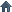 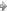 1-15   ...   61-75   76-90   91-105   106-120   121-135   ...   451-456  
91. Деятельность государства по организации денежного обращения и расчетов — это деятельность, которая заключается в:
• защите и обеспечении устойчивости рубля, эмиссии наличных денежных знаков, изъятии их из обращения

92. Деятельность государственных органов по подтверждению соответствия продукции или услуг установленным требованиям называется:
• сертификация

93. Деятельность образовательных учреждений регулируется типовыми положениями и ...
• разрабатываемыми на их основе уставами

94. Диплом о присвоении степени бакалавра в многоуровневой структуре подготовки специалистов означает получение высшего образования:
• базового

95. Дипломатических представителей РФ в иностранных государствах назначает и отзывает:
• Президент РФ

96. Дисквалификация устанавливается на срок:
• от 6 месяцев до 3 лет

97. Дисквалификация, как административное наказание заключается в:
• лишении физического лица права занимать руководящие должности в исполнительном органе управления юридического лица, входить в совет директоров, осуществлять предпринимательскую деятельность по управлению юридическим лицом, а также осуществлять управление юридическим лицомОнлайн-тестыТестыЮриспруденция, государство и правоАдминистративное правовопросы91-105

1-15   ...   61-75   76-90   91-105   106-120   121-135   ...   451-456  
91. Деятельность государства по организации денежного обращения и расчетов — это деятельность, которая заключается в:
• защите и обеспечении устойчивости рубля, эмиссии наличных денежных знаков, изъятии их из обращения

92. Деятельность государственных органов по подтверждению соответствия продукции или услуг установленным требованиям называется:
• сертификация

93. Деятельность образовательных учреждений регулируется типовыми положениями и ...
• разрабатываемыми на их основе уставами

94. Диплом о присвоении степени бакалавра в многоуровневой структуре подготовки специалистов означает получение высшего образования:
• базового

95. Дипломатических представителей РФ в иностранных государствах назначает и отзывает:
• Президент РФ

96. Дисквалификация устанавливается на срок:
• от 6 месяцев до 3 лет

97. Дисквалификация, как административное наказание заключается в:
• лишении физического лица права занимать руководящие должности в исполнительном органе управления юридического лица, входить в совет директоров, осуществлять предпринимательскую деятельность по управлению юридическим лицом, а также осуществлять управление юридическим лицомВажным принципом использования ресурсов сети Интернет в менеджменте является…стоимость информационных ресурсовширокий диапазон видов представления информациипоиск возможных управленческих проблемсекретность информацииВиды стратегии роста предприятия в теории стратегического менеджмента НЕ включают… ростАльтернативныйДиверсификационныйИнтеграционныйинтенсивныйВнешняя среда прямого воздействия организации в теории менеджмента НЕ включает…поставщиков ресурсовгосударственное законодательство и правительственные актыспециалистов службы сбытаконкурентовпотребителейВ практическом менеджменте под термином «лидерство» предполагают … лидерствоПроектноеДеструктивноеПрограммно-целевоенеформальноеВ теории управленческих решений понятие «Критерий» - это…формализованное описание желаемого состояния объекта организационного управлениячастный случай показателя, если на основе этого показателя делается вывод о различии объектов или наличии у них определённых свойствсостояние управляемой системы, оцениваемое относительно поставленной целиколичественная или качественная величина, характеризующая объект управлениясовокупность взаимосвязанных характеристик, принятых для описания объекта организационного управления и их установленные нормативные значенияВ теории управленческих решений понятие «Альтернатива» - это…Совокупность взаимосвязанных характеристик, принятых для описания объекта организационного управления и их установленные нормативные значенияКоличественная или качественная величина, характеризующая объект управленияФормализованное описание желаемого состояния объекта организованного управленияВозможный или один из возможных, практически осуществимый способ разрешения проблемыСостояние управляемой системы, оцениваемое относительно поставленной целиВыберите вариант правильной последовательности разработки и принятия управленческого решения методом сценариев.А. Чёткая идентификация предмета исследованииБ. выявление существенных факторов, силы и направление их воздействияВ. Разработка нескольких альтернативных сценариевГ. Разработка детальной расширенной редакции выбранных сценариевД. Формулировка обобщенного сценарияЕ. выработка управленческих решений по основным этапам сценарияа-д-е-г-б-вд-е-а-г-б-ва-б-в-г-д-ее-а-д-б-г-ве-а-д-г-б-вИдеальный (бюрократический) тип организации по М.Веберу основан на…На взглядах отдельных работников организацииНа разработанных чётких правилах, инструкциях и стандарта, определяющих порядок работы и ответственность каждого члена организацииНа харизматической властиНеформальных отношенияхИз перечисленных требований к вырабатываемым сценариям обязательным не является требование…комплексностицелесообразностилогичностинепротиворечивостиИнновационный менеджмент -  это…Самостоятельная наукаСовокупность методов управления персоналомСовокупность методов и форм управления инновационной деятельностьюФундаментальное исследованиеИнформацию в организации руководители среднего звена получают с помощью…Личного участия в заседанияхЛичного контроля затрат на производство продукцииЛичного проведения тест-исследованияЛичного экспериментаК важному отличию экономической эффективности менеджмента от социальной можно отнести…зависимость от производственной деятельности предприятиявлияние способа передачи информациизависимость от внешней среды организацииоценку через качественные показателиК методам выхода  организации на внешний  рынок в международном менеджменте НЕ относятсясовместные операцииэкспортные операциифранчайзингаукционы, ярмаркиК мотивам трудовой деятельности НЕ относятся мотивы…безопасностиподчиненияприобретениясопротивленияК объектам планирования в организации НЕ относятся…маркетингкадрыквотыфинансыК организационным структурам управления НЕ относятся…матричныелинейно-функциональныенеформальныедивизиональныеК принципам функции организации в теории менеджмента НЕ относятсянадёжностьритмичностьуниверсальностьспециализацияКритерием эффективности менеджмента  в организации НЕ являетсяСоотношение прибыли и затрат на управлениеТехнико-экономические показателиСтепень удовлетворённости сотрудников в результатах своей деятельностиУровень заработной платы руководителя организацииЛидерство в теории менеджмента можно определить как…победу в конфликтеусловия функционирования организацииразмер заработной платы руководителяспособность оказывать влияние  на личность и группы людейЛинейная организационная структура управления персоналом предполагаетДвухуровневое руководство, существующее в небольших организацияхМножественность подчинённости персонала разным руководителям в соответствии с кругом решаемых задачВременную основу работы, повышение многозвенности оргструктурыОтносительную автономность в работе, простую одномерность связей, возможность самоуправленияНа этапе «Анализ ситуации» осуществляется…установление фактических значений показателей и анализ отклонений от нормативных значенийтолько установление фактических значений показателейтолько анализ отклонений от нормативных значенийтолько назначение нормативных значений показателейОбъединение в непротиворечивый процесс удовлетворения потребностей клиента в менеджменте организации обеспечивают цели…высшего руководстваорганизации (общие и специфические)\ведущих конкурентовпоставщиков основных ресурсовОдним из действий при управлении конфликтом в организации является…НапряжениеУстановление причиныРазличия в ценностяхОтсутствие согласияПоказателем совершенствования управления деловой карьерой работников на результаты деятельности организации является…принятие мер поощрения  за выполняемую работу по резерву кадровконтроль реализации планов развития деловой карьеройконтроль выполнения руководителями подразделений работы по упрапвлению деловой карьеройсокращение затрат на набор кадровПревентивная кадровая политика проводится в случае, когда руководство организацииИмеет обоснованные прогнозы развития ситуацииНе имеет чётко разработанной программы действий в отношении персоналаНе имеет качественного диагноза и обоснованного развития ситуации, но стремится влиять на неёИмеет не только прогноз, но и средства воздействия на ситуациюПринцип планирования в современном менеджменте гласит…от прошлого к будущемуот будущего к настоящемуот управления финансами к управлению сбытомот нормативного управления к рациональному управлениюПринципы управления в теории менеджмента – это…Получение дополнительных конкурентных преимуществ на рынкеОптимизация времени выполнения работДробления основных функция управленияПравила, нормы, предписания к действиюПри организации рабочего места учитывается…комплекс нормативно-технических документовтребования эргономикирабочие параметры организациипроизводственная мощность, программа работПри движении от оперативных решений к стратегическим возможность исправления неверно принятых решенийУменьшаетсяВедёт себя непредсказуемоНе изменяетсяУвеличиваетсяРазработчиком пирамиды иерархии основных потребителей является…Д. МакклелландА. МаслоуФ. ГерцбергК. АльдерферСамоменеджмент – этоЗначимость, которой индивид наделяет себя в целомМетод приобретения знаний на основе самостоятельных занятийЦеленаправленное использование руководителем испытанных методов и практических приёмов работы в повседневной деятельностиВнутреннее воздействие, вырабатываемое самой системойСоциально-психологические методы менеджмента способствуют формированию в организации…иерархических отношенийадминистративного принужденияморально-психологического климатаинфраструктурыСтресс на рабочем месте требует…УстраненияОбращения к врачуПоддерживанияРегулированияСущность координации как общей функции управления заключается в …Своевременном принятии мер по обеспечению равномерного хода производстваОбнаружении проблемы в процессе производстваУдовлетворении потребностей клиентовМаксимизации прибылиТворчество менеджеров в процессе управления реализуется с помощью…Функций менеджментаДиагностики проблемыПовышения качества продукцииВнедрения эффективной системы премированияУспех организации определяетсярациональным сочетанием рынка и государственного регулированияориентацией на человека и его возможностирациональной организацией  производстваспособностью организации адаптироваться к изменениям внешней средыУправляющий проектом – это…физическое или юридическое лицо, которое будет использовать результаты проектафизическое лицо, которому делегируются все полномочия по руководству всеми работами проектафизическое или юридическое лицо, обеспечивающее инвестиции проектаорганизационная структура, осуществляющая функции управления проектомюридическое лицо, обеспечивающее финансовые, материальные и человеческие ресурсы для осуществления проектаФункцией подсистемы мотивации и стимулирования персоналом является…анализ сложившейся оргструктуры управленияуправление занятостью персоналаразработка кадровой политики организациинормирование и тарификация трудового процессаХарактеристика менеджмента в организации НЕ включает…Установление целевых установок для конкурентовУправление внешней и внутренней средойЛидерство, мотивация, управление конфликтамиИспользование методов управления